О бюджете сельского поселения Угузевский сельсовет  муниципального района Бирский район Республики Башкортостан на 2021 год и на плановый период 2022 и 2023 годовСовет сельского поселения Угузевский сельсовет  муниципального района Бирский район Республики Башкортостан решил:1. Утвердить основные характеристики бюджета сельского поселения Угузевский сельсовет  муниципального района Бирский район Республики Башкортостан на 2021 год:а) прогнозируемый общий объем доходов бюджета сельского поселения Угузевский сельсовет  муниципального района Бирский район Республики Башкортостан в сумме 3151000,0  рублей;б) общий объем расходов бюджета сельского поселения Угузевский сельсовет  муниципального района Бирский район Республики Башкортостан в сумме 3151000,0  рублей;в) дефицит бюджета сельского поселения Угузевский сельсовет  муниципального района Бирский район Республики Башкортостан в сумме 0 (ноль) рублей.2. Утвердить основные характеристики бюджета сельского поселения Угузевский сельсовет  муниципального района Бирский район Республики Башкортостан на плановый период 2022 и 2023 годов:а) прогнозируемый общий объем доходов бюджета сельского поселения Угузевский сельсовет  муниципального района Бирский район Республики Башкортостан на 2022 год в сумме 2536500 рублей и на 2023 год в сумме 2686100,00 рублей;б) общий объем расходов бюджета сельского поселения Угузевский сельсовет  муниципального района Бирский район Республики Башкортостан на 2022 год в сумме 2536500,00 рублей, в том числе условно утвержденные расходы в сумме 54600,00 рублей и на 2023 год в сумме 2686100,00 рублей, в том числе условно утвержденные расходы в сумме 116600,00рублей;в) дефицит бюджета сельского поселения Угузевский сельсовет  муниципального района Бирский район Республики Башкортостан на 2021 год в сумме 0 (ноль) рублей и на 2022 год в сумме 0 (ноль) рублей.3. Установить, что муниципальные унитарные предприятия, созданные сельским поселением Угузевский сельсовет муниципального района Бирский район Республики Башкортостан, производят отчисления в бюджет сельского поселения Угузевский сельсовет  муниципального района Бирский район Республики Башкортостан в размере 25 процентов от прибыли, остающейся после уплаты налогов и иных обязательных платежей в бюджет в установленном порядке.4.Установить, что муниципальные унитарные предприятия агропромышленного комплекса сельского поселения Угузевский сельсовет  муниципального района Бирский район Республики Башкортостан, реализующие приоритетные инвестиционные проекты сельского поселения Угузевский сельсовет муниципального района Бирский район Республики Башкортостан или Республики Башкортостан, производят отчисления в бюджет муниципального района Бирский район Республики Башкортостан в размере 0 процентов от прибыли, остающейся после уплаты налогов и иных обязательных платежей в бюджет, до завершения реализации приоритетного инвестиционного проекта сельского поселения Угузевский сельсовет муниципального района Бирский район Республики Башкортостан или Республики Башкортостан.5. Утвердить перечень главных администраторов доходов бюджета сельского поселения Угузевский сельсовет  муниципального района Бирский район Республики Башкортостан и закрепить за ними основные источники доходов бюджета сельского поселения Угузевский сельсовет  муниципального района Бирский район Республики Башкортостан согласно приложению 1 к настоящему Решению.6. Утвердить перечень главных администраторов источников финансирования дефицита бюджета сельского поселения Угузевский сельсовет  муниципального района Бирский район Республики Башкортостан и закрепить за ними основные источники финансирования дефицита бюджета сельского поселения Угузевский сельсовет  муниципального района Бирский район Республики Башкортостан согласно приложению 2 к настоящему Решению.7. Установить, что при зачислении в бюджет сельского поселения Угузевский сельсовет  муниципального района Бирский район Республики Башкортостан безвозмездных поступлений в виде добровольных взносов (пожертвований) юридических и физических лиц для казенного учреждения, находящегося в ведении соответствующего главного распорядителя средств бюджета сельского поселения Угузевский сельсовет  муниципального района Бирский район Республики Башкортостан, на сумму указанных поступлений увеличиваются бюджетные ассигнования соответствующему главному распорядителю средств бюджета сельского поселения Угузевский сельсовет  муниципального района Бирский район Республики Башкортостан для последующего доведения в установленном порядке до указанного казенного учреждения лимитов бюджетных обязательств для осуществления расходов, соответствующих целям, на достижение которых предоставлены добровольные взносы (пожертвования).8. Установить поступления доходов в бюджет сельского поселения Угузевский сельсовет  муниципального района Бирский район Республики Башкортостан:а) на 2021 год согласно приложению 3 к настоящему Решению;б) на плановый период 2022 и 2023 годов согласно приложению 4 к настоящему Решению.9. Казначейское обслуживание казначейских счетов, открытых администрации сельского поселения Угузевский сельсовет  муниципального района Бирский район Республики Башкортостан, осуществляется в порядке, установленном бюджетным законодательством Российской Федерации.	10. Средства, поступающие во временное распоряжение  получателей средств бюджета администрации сельского поселения Угузевский сельсовет  муниципального района Бирский район Республики Башкортостан учитываются на казначейском счете, открытом администрации сельского поселения Угузевский сельсовет муниципального района Бирский район Республики Башкортостан в Управлении Федерального казначейства по Республике Башкортостан  с учетом положений бюджетного законодательства Российской Федерации, с отражением указанных операций на лицевых счетах, открытых получателям средств бюджета сельского поселения Угузевский сельсовет муниципального района Бирский район Республики Башкортостан в финансовом управлении администрации муниципального района Бирский район Республики Башкортостан, в порядке, установленном финансовым управлением администрации муниципального района Бирский район Республики Башкортостан.11. Утвердить в пределах общего объема расходов бюджета сельского поселения Угузевский сельсовет  муниципального района Бирский район Республики Башкортостан, установленной статьей 1 настоящего Решения:1) распределение бюджетных ассигнований по разделам, подразделам, целевым статьям (муниципальным программам сельского поселения Угузевский сельсовет  муниципального района Бирский район Республики Башкортостан и непрограммным направлениям деятельности), группам видов расходов классификации расходов бюджетов:а) на 2021 год согласно приложению 5 к настоящему Решению;б) на плановый период 2022 и 2023 годов согласно приложению 6 к настоящему Решению.2) по целевым статьям (муниципальным программам сельского поселения Угузевский сельсовет  муниципального района Бирский район Республики Башкортостан и не программным направлениям деятельности), группам видов расходов классификации расходов бюджетов:а) на 2021 год согласно приложению 7 к настоящему Решению;б) на плановый период 2022 и 2023 годов согласно приложению 8 к настоящему Решению.12. Утвердить общий объем бюджетных ассигнований на исполнение публичных нормативных обязательств на 2021 год в сумме 0 (ноль) рублей, на 2022 год в сумме 0 (ноль) рублей и на 2023 год в сумме 0 (ноль) рублей.13. Утвердить ведомственную структуру расходов бюджета сельского поселения Угузевский сельсовет  муниципального района Бирский район Республики Башкортостан:а)  на 2021 год согласно приложению 9 к настоящему Решению;б) на плановый период 2022-2023 годов согласно приложению 10 к настоящему Решению.14. Установить, что решения и иные нормативные правовые акты сельского поселения Угузевский сельсовет  муниципального района Бирский район Республики Башкортостан, предусматривающие принятие новых видов расходных обязательств или увеличение бюджетных ассигнований на исполнение существующих видов расходных обязательств сверх утвержденных в бюджете  сельского поселения Угузевский сельсовет  муниципального района Бирский район Республики Башкортостан на 2021 год и на плановый период 2022 и 2023 годов, а также сокращающие его доходную базу, подлежат исполнению при изыскании дополнительных источников доходов бюджета сельского поселения Угузевский сельсовет  муниципального района Бирский район Республики Башкортостан и (или) сокращении бюджетных ассигнований по конкретным статьям расходов бюджета сельского поселения Угузевский сельсовет  муниципального района Бирский район Республики Башкортостан, при условии внесения соответствующих изменений в настоящее Решение.15. Проекты решений и иных нормативных правовых актов сельского поселения Угузевский сельсовет  муниципального района Бирский район Республики Башкортостан, требующие введения новых видов расходных обязательств или увеличения бюджетных ассигнований по существующим видам расходных обязательств сверх утвержденных в бюджете сельского поселения Угузевский сельсовет  муниципального района Бирский район Республики Башкортостан на 2021 год  и на плановый период 2022 и 2023 годов либо сокращающие его доходную базу, вносятся только при одновременном  внесении предложений о дополнительных источниках доходов бюджета сельского поселения Угузевский сельсовет  муниципального района Бирский район Республики Башкортостан и (или) сокращении бюджетных ассигнований по конкретным статьям расходов бюджета сельского поселения Угузевский сельсовет  муниципального района Бирский район Республики Башкортостан.16. Администрация сельского поселения Угузевский сельсовет  муниципального района Бирский район Республики Башкортостан не вправе принимать решения, приводящие к увеличению в 2021-2023 годах численности муниципальных служащих сельского поселения Угузевский сельсовет  муниципального района Бирский район Республики Башкортостан и работников организаций бюджетной сферы.17. Установить, что получатель средств бюджета сельского поселения Угузевский сельсовет  муниципального района Бирский район Республики Башкортостан при заключении муниципальных контрактов (гражданско-правовых договоров) на поставку товаров, выполнение работ, оказание услуг вправе предусматривать авансовые платежи в размерах, определенных  администрацией сельского поселения Угузевский сельсовет  муниципального района Бирский район Республики Башкортостан. 18. Утвердить в бюджете сельского поселения Угузевский сельсовет  муниципального района Бирский район Республики Башкортостан общий объем межбюджетных трансфертов из других бюджетов бюджетной системы Российской Федерации на 2021 год в сумме 2921000,0  рублей, на 2022 год в сумме 2292500,0 рублей, на 2023 год в сумме 2439100,0 рублей, из них:- объем дотации бюджету сельского поселения Угузевский сельсовет  муниципального района Бирский район Республики Башкортостан на выравнивание бюджетной обеспеченности из бюджета муниципального района Бирский район Республики Башкортостан на 2021 год в сумме 2073100,0 рублей, на 2022 год в сумме 1941000,0  рублей, на 2023 год в сумме 2084000,0 рублей;- объем иных межбюджетных трансфертов, передаваемых бюджету сельского поселения Угузевский сельсовет  из бюджета муниципального района Бирский район Республики Башкортостан на осуществление части полномочий по решению вопросов местного значения в соответствии с заключенными соглашениями на 2021 год в сумме 250300 рублей, на 2022 год в сумме 250300 рублей, на 2023 год в сумме 250300 рублей;- объем субвенции бюджету сельского поселения Угузевский сельсовет  муниципального района Бирский район Республики Башкортостан на осуществление первичного воинского учета на территориях, где отсутствуют военные комиссариаты, за счет средств федерального бюджета на 2021 год в сумме 97600,0 рублей, на 2022 год в сумме 101200 рублей, на 2023 год в сумме 104800 рублей;- объем иных межбюджетных трансфертов, передаваемых бюджету сельского поселения Угузевский сельсовет  из бюджета муниципального района Бирский район Республики Башкортостан на благоустройство территорий населенных пунктов, коммунальное хозяйство, обеспечение мер пожарной безопасности, осуществление дорожной деятельности и охране окружающей среды в границах сельских поселений за счет средств бюджета Республики Башкортостан на 2021 год  в сумме 500 000,0  рублей, на 2022 год в сумме 0,0 рублей, на 2023 год в сумме 0,00 рублей.19. Установить верхний предел муниципального долга на 1 января 2022 года в размере  0 (ноль) рублей, на 1 января 2023 года в сумме 0 (ноль) рублей, на 1 января 2024 года в сумме  0 (ноль) рублей, в том числе  верхний предел долга по муниципальным гарантиям на 1 января 2022 года в сумме 0 (ноль)  рублей, на 1 января 2023 года в сумме 0 (ноль)  рублей, на 1 января 2024 года в сумме 0 (ноль) рублей. Установить предельный объем муниципального долга сельского поселения Угузевский сельсовет  муниципального района Бирский район Республики Башкортостан на 2021 год в сумме 10000,0  рублей, на 2022  год в сумме 10000,0  рублей, на 2023 год в сумме 10000,0  рублей.20. Включить в бюджет сельского поселения Угузевский сельсовет  муниципального района  расходы на создание резервного фонда  администрации сельского поселения Угузевский сельсовет  муниципального района  на 2021 год в сумме 50000,0 рублей, на 2022 год 50000,0  рублей, на 2023 год 50000,0 рублей.21. Установить, что остатки средств бюджета сельского поселения Угузевский сельсовет  муниципального района Бирский район Республики Башкортостан по состоянию на 1 января 2021 года в объеме не более одной двенадцатой общего объема расходов бюджета сельского поселения  Угузевский сельсовет муниципального района Бирский район Республики Башкортостан текущего финансового года направляются администрацией сельского поселения Угузевский сельсовет  муниципального района Бирский район Республики Башкортостан на покрытие временных кассовых разрывов, возникающих в ходе исполнения бюджета сельского поселения Угузевский сельсовет  муниципального района Бирский район Республики Башкортостан.22.  Установить, что в соответствии с пунктом 3 статьи 217 Бюджетного Кодекса Российской Федерации, в ходе исполнения настоящего Решения основанием для внесения изменений в показатели сводной бюджетной росписи бюджета сельского поселения Угузевский сельсовет  муниципального района Бирский район Республики Башкортостан является распределение зарезервированных в составе утвержденных бюджетных ассигнований средств, предусмотренных по разделу «Общегосударственные вопросы». 23. Установить в соответствии с пунктом 3 статьи 217 Бюджетного Кодекса Российской Федерации следующие основания  для внесения в 2021 году изменений в показатели сводной бюджетной росписи сельского поселения Угузевский сельсовет  муниципального района Бирский район Республики Башкортостан, связанные с особенностями исполнения бюджета сельского поселения Угузевский  сельсовет муниципального района Бирский район Республики Башкортостан и (или) перераспределения бюджетных ассигнований между главными распорядителями бюджета сельского поселения Угузевский сельсовет  муниципального района Бирский район Республики Башкортостан:1) предоставлений субсидий и иных межбюджетных трансфертов  муниципальному району Бирский район Республики Башкортостан;2) использование образованной в ходе исполнения бюджета сельского поселения Угузевский сельсовет  муниципального района Бирский район Республики Башкортостан экономии по отдельным разделам, подразделам, целевым статьям, видам расходов и статьям операций сектора государственного управления классификации расходов бюджетов;3) принятие решений об утверждении муниципальных программ сельского поселения Угузевский сельсовет  муниципального района Бирский район Республики Башкортостан и о внесении изменений в муниципальные программы сельского поселения Угузевский сельсовет  муниципального района Бирский район Республики;4) использование остатков средств бюджета сельского поселения Угузевский сельсовет  муниципального района Бирский район Республики Башкортостан на 1 января 2021 года;5) использование средств резервного фонда администрации сельского поселения Угузевский сельсовет  муниципального района Бирский район Республики Башкортостан.24.Настоящее решение подлежит официальному обнародованию.25.Настоящее решение вступает в силу с 1 января 2021 года.26.Контроль за исполнением настоящего решения возложить на постоянную Комиссию Совета сельского поселения Угузевский сельсовет  муниципального района Бирский район Республики Башкортостан по бюджету, налогам и вопросам собственности.Глава  сельского  поселения Угузевский сельсоветмуниципального района Бирский  районРеспублики Башкортостан 		                                               с. Угузево	21 декабря 2020 года№ 177Перечень главных администраторов доходов бюджета сельского поселения Угузевский сельсовет  муниципального района Бирский район  Республики Башкортостан <1> В части доходов, зачисляемых в бюджет сельского поселения Угузевский сельсовет муниципального района Бирский район Республики Башкортостан в пределах компетенции главных администраторов доходов бюджета сельского поселения Угузевский сельсовет  муниципального района Бирский район Республики Башкортостан.<2> Администраторами доходов бюджета сельского поселения Угузевский сельсовет  муниципального района Бирский район Республики Башкортостан по подстатьям,  статьям, подгруппам группы доходов «2 00 00000 00 – безвозмездные поступления» в части доходов от возврата остатков субсидий, субвенций и иных межбюджетных трансфертов, имеющих целевое назначение, прошлых лет (в части доходов, зачисляемых в бюджет сельского поселения Угузевский сельсовет  муниципального района Бирский район Республики Башкортостан) являются уполномоченные органы местного самоуправления поселения, а также созданные ими казенные учреждения, предоставившие соответствующие межбюджетные трансферты.Администраторами доходов бюджета сельского поселения Угузевский сельсовет  муниципального района Бирский район Республики Башкортостан по подстатьям, статьям, подгруппам группы доходов «2 00 00000 00 – безвозмездные поступления» являются уполномоченные органы местного самоуправления поселения, а также созданные ими казенные учреждения, являющиеся получателями указанных средств.Приложение № 2к решению Совета сельского поселения  Угузевский сельсовет муниципального района Бирский район Республики Башкортостан № 177  от 21 декабря 2020 г. «О бюджете сельского поселения Угузевский сельсовет  муниципального района Бирский район Республики Башкортостан на 2021 год и на плановый период 2022 и 2023 годов»Перечень главных администраторовисточников финансирования дефицита бюджета сельского поселения Угузевский сельсовет  муниципального района Бирский район Республики Башкортостан на 2021 год и на плановый период 2022 и 2023 годов                                            		Приложение № 3к  решению Совета сельского поселения  Угузевский сельсовет муниципального района Бирский район Республики Башкортостан № 177 от 21 декабря 2020 г.  «О бюджете сельского поселения Угузевский сельсовет  муниципального района Бирский район Республики Башкортостан на 2021 год и на плановый период 2022 и 2023 годов»БАШKОРТОСТАН РЕСПУБЛИКАҺЫБoрo районымуниципаль районыныңҮгеҙ ауыл советы ауылбиләмәhе Советы452468, Үгеҙ ауылы, Коммунистик урамы, 18бтел. 3-77-44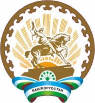 РЕСПУБЛИКА БАШКОРТОСТАНСоветсельского поселения Угузевский сельсоветмуниципального районаБирский район452468, с.Угузево, ул. Коммунистическая 18 б,тел. 3-77-44.Двадцать восьмой созывДвадцать первое  заседаниеҠАРАРРЕШЕНИЕПриложение  № 1                                                                        к  решению Совета сельского поселения   Угузевский сельсовет муниципального района  Бирский район Республики Башкорстан № 177 от 21 декабря 2020 г. «О бюджете сельского поселения Угузевский сельсовет  муниципального района Бирский район Республики Башкортостан  на 2021 год и на плановый период 2022 и 2023 годов»Код бюджетной классификации Российской Федерации  Код бюджетной классификации Российской Федерации  Наименование главного администра-торадоходов бюджета  поселения Наименование 123791Администрация сельского поселения Угузевский сельсовет  муниципального района Бирский район Республики Башкортостан791 1 08 04020 01 1000 110Государственная пошлина за совершение нотариальных действий должностными лицами органов местного самоуправления, уполномоченными в соответствии с законодательными актами Российской Федерации на совершение нотариальных действий (сумма платежа (перерасчеты, недоимка и задолженность по соответствующему платежу, в том числе по отмененному)7911 11 01050 10 0000 120Доходы в виде прибыли, приходящейся на доли в уставных (складочных) капиталах хозяйственных товариществ и обществ, или дивидендов по акциям, принадлежащим сельским поселениям7911 11 02085 10 0000 120Доходы от размещения сумм, аккумулируемых в ходе проведения аукционов по продаже акций, находящихся в собственности сельских поселений7911 11 05025 10 0000 120Доходы, получаемые в виде арендной платы, а также средства от продажи права на заключение договоров аренды за земли, находящиеся в собственности сельских поселений (за исключением земельных участков муниципальных бюджетных и автономных учреждений)7911 11 05027 10 0000 120Доходы, получаемые в виде арендной платы за земельные участки, расположенные в полосе отвода автомобильных дорог общего пользования местного значения, находящихся в собственности сельских поселений7911 11 05035 10 0000 120Доходы от сдачи в аренду имущества, находящегося в оперативном управлении органов управления сельских поселений и созданных ими учреждений (за исключением имущества муниципальных бюджетных и автономных учреждений)7911 11 05075 10 0000 120Доходы от сдачи в аренду имущества, составляющего казну сельских поселений (за исключением земельных участков)7911 11 05325 10 0000 120Плата по соглашениям об установлении сервитута, заключенным органами местного самоуправления сельских поселений, государственными или муниципальными предприятиями либо государственными или муниципальными учреждениями в отношении земельных участков, находящихся в собственности сельских поселений7911 11 07015 10 0000 120Доходы от перечисления части прибыли, остающейся после уплаты налогов и иных обязательных платежей муниципальных унитарных предприятий, созданных сельскими поселениями7911 11 08050 10 0000 120Средства, получаемые от передачи имущества, находящегося в собственности сельских поселений (за исключением имущества муниципальных бюджетных и автономных учреждений, а также имущества муниципальных унитарных предприятий, в том числе казенных), в залог, в доверительное управление7911 11 09045 10 0000 120Прочие поступления от использования имущества, находящегося в собственности сельских поселений (за исключением имущества муниципальных бюджетных и автономных учреждений, а также имущества муниципальных унитарных предприятий, в том числе казенных)7911 13 01995 10 0000 130Прочие доходы от оказания платных услуг (работ) получателями средств бюджетов сельских поселений7911 13 02065 10 0000 130Доходы, поступающие в порядке возмещения расходов, понесенных в связи с эксплуатацией имущества сельских поселений7911 13 02995 10 0000 130Прочие доходы от компенсации затрат  бюджетов сельских поселений7911 14 02052 10 0000 410Доходы от реализации имущества, находящегося в оперативном управлении учреждений, находящихся в ведении органов управления сельских поселений (за исключением имущества муниципальных бюджетных и автономных учреждений), в части реализации основных средств по указанному имуществу; 7911 14 02052 10 0000 440Доходы от реализации имущества, находящегося в оперативном управлении учреждений, находящихся в ведении органов управления сельских поселений (за исключением имущества муниципальных бюджетных и автономных учреждений), в части реализации материальных запасов по указанному имуществу7911 14 02053 10 0000 410Доходы от реализации иного имущества, находящегося в собственности сельских поселений (за исключением имущества муниципальных бюджетных и автономных учреждений, а также имущества муниципальных унитарных предприятий, в том числе казенных), в части реализации основных средств по указанному имуществу; 7911 14 02053 10 0000 440Доходы от реализации иного имущества, находящегося в собственности сельских поселений (за исключением имущества муниципальных бюджетных и автономных учреждений, а также имущества муниципальных унитарных предприятий, в том числе казенных), в части реализации материальных запасов по указанному имуществу7911 14 02058 10 0000 410Доходы от реализации недвижимого имущества бюджетных, автономных учреждений, находящегося в собственности сельских поселений, в части реализации основных средств7911 14 06025 10 0000 430Доходы от продажи земельных участков, находящихся в собственности сельских поселений (за исключением земельных участков муниципальных бюджетных и автономных учреждений)7911 14 06045 10 0000 430Доходы от продажи земельных участков, находящихся в собственности сельских поселений, находящихся в пользовании бюджетных и автономных учреждений7911 14 06325 10 0000 430Плата за увеличение площади земельных участков, находящихся в частной собственности, в результате перераспределения таких земельных участков и земельных участков, находящихся в собственности сельских поселений7911 16 07090 10 0000 140Иные штрафы, неустойки, пени, уплаченные в соответствии с законом или договором в случае неисполнения или ненадлежащего исполнения обязательств перед муниципальным органом, (муниципальным казенным учреждением) сельского поселения7911 16 10031 10 0000 140Возмещение ущерба при возникновении страховых случаев, когда выгодоприобретателями выступают получатели средств бюджета сельского поселения7911 16 10032 10 0000 140Прочее возмещение ущерба, причиненного муниципальному имуществу сельского поселения (за исключением имущества, закрепленного за муниципальными бюджетными (автономными) учреждениями, унитарными предприятиями)791116 10100 10 0000 140Денежные взыскания, налагаемые в возмещение ущерба, причиненного в результате незаконного или нецелевого использования бюджетных средств (в части бюджетов сельских поселений)791116 10123 01 0001 140Доходы от денежных взысканий (штрафов), поступающие в счет погашения задолженности, образовавшейся до 1 января 2020 года, подлежащие зачислению в бюджет муниципального образования по нормативам, действовавшим в 2019 году (за исключением доходов, направляемых на формирование муниципального дорожного фонда)791116 10123 01 0002 140Доходы от денежных взысканий (штрафов), поступающие в счет погашения задолженности, образовавшейся до 1 января 2020 года, подлежащие зачислению в бюджет муниципального образования по нормативам, действовавшим в 2019 году (доходы, направляемые на формирование муниципального дорожного фонда)791 116 11064 01 0000 140Платежи, уплачиваемые в целях возмещения вреда, причиняемого автомобильным дорогам местного значения транспортными средствами, осуществляющими перевозки тяжеловесных и (или) крупногабаритных грузов7911 17 01050 10 0000 180Невыясненные поступления, зачисляемые в бюджеты сельских поселений7911 17 05050 10 0000 180Прочие неналоговые доходы бюджетов сельских поселений7911 17 14030 10 0000 150Средства самообложения граждан, зачисляемые в бюджеты сельских поселений7911 17 15030 10 0000 150Инициативные платежи зачисляемые в бюджеты сельских поселений7912 00 00000 00 0000 000Безвозмездные поступления <1>Иные доходы бюджета сельского поселения Угузевский сельсовет  муниципального района Бирский район  Республики Башкортостан, администрирование которых может осуществляться главными администраторами доходов бюджета сельского поселения Угузевский сельсовет  муниципального района Бирский район Республики Башкортостан в пределах их компетенции1 11 01050 10 0000 120Доходы в виде прибыли, приходящейся на доли в уставных (складочных) капиталах хозяйственных товариществ и обществ, или дивидендов по акциям, принадлежащим сельским поселениям1 11 02085 10 0000 120Доходы от размещения сумм, аккумулируемых в ходе проведения аукционов по продаже акций, находящихся в собственности сельских поселений1 11 03050 10 0000 120Проценты, полученные от предоставления бюджетных кредитов внутри страны за счет средств бюджетов сельских поселений1 11 05025 10 0000 120Доходы, получаемые в виде арендной платы, а также средства от продажи права на заключение договоров аренды за земли, находящиеся в собственности сельских поселений (за исключением земельных участков муниципальных бюджетных и автономных учреждений)1 11 05027 10 0000 120Доходы, получаемые в виде арендной платы за земельные участки, расположенные в полосе отвода автомобильных дорог общего пользования местного значения, находящихся в собственности сельских поселений1 11 05035 10 0000 120Доходы от сдачи в аренду имущества, находящегося в оперативном управлении органов управления сельских поселений и созданных ими учреждений (за исключением имущества муниципальных бюджетных и автономных учреждений)1 11 05075 10 0000 120Доходы от сдачи в аренду имущества, составляющего казну сельских поселений (за исключением земельных участков)1 11 05325 10 0000 120Плата по соглашениям об установлении сервитута, заключенным органами местного самоуправления сельских поселений, государственными или муниципальными предприятиями либо государственными или муниципальными учреждениями в отношении земельных участков, находящихся в собственности сельских поселений1 11 07015 10 0000 120Доходы от перечисления части прибыли, остающейся после уплаты налогов и иных обязательных платежей муниципальных унитарных предприятий, созданных сельскими поселениями1 11 08050 10 0000 120Средства, получаемые от передачи имущества, находящегося в собственности сельских поселений (за исключением имущества муниципальных бюджетных и автономных учреждений, а также имущества муниципальных унитарных предприятий, в том числе казенных), в залог, в доверительное управление1 11 09015 10 0000 120Доходы от распоряжения правами на результаты интеллектуальной деятельности военного, специального и двойного назначения, находящимися в собственности сельских поселений1 11 09025 10 0000 120Доходы от распоряжения правами на результаты научно-технической деятельности, находящимися в собственности сельских поселений1 11 09045 10 0000 120Прочие поступления от использования имущества, находящегося в собственности сельских поселений (за исключением имущества муниципальных бюджетных и автономных учреждений, а также имущества муниципальных унитарных предприятий, в том числе казенных)1 12 04051 10 0000 120 Плата за использование лесов, расположенных на землях иных категорий, находящихся в собственности сельских поселений, в части платы по договору купли-продажи лесных насаждений1 12 04052 10 0000 120 Плата за использование лесов, расположенных на землях иных категорий, находящихся в собственности сельских поселений, в части арендной платы1 13 01995 10 0000 130Прочие доходы от оказания платных услуг (работ) получателями средств бюджетов сельских поселений1 13 02065 10 0000 130Доходы, поступающие в порядке возмещения расходов, понесенных в связи с эксплуатацией  имущества сельских поселений1 13 02995 10 0000 130Прочие доходы от компенсации затрат  бюджетов сельских поселений1 14 01050 10 0000 410Доходы от продажи квартир, находящихся в собственности сельских поселений1 14 02052 10 0000 410Доходы от реализации имущества, находящегося в оперативном управлении учреждений, находящихся в ведении органов управления сельских поселений (за исключением имущества муниципальных бюджетных и автономных учреждений), в части реализации основных средств по указанному имуществу; 1 14 02052 10 0000 440Доходы от реализации имущества, находящегося в оперативном управлении учреждений, находящихся в ведении органов управления сельских поселений (за исключением имущества муниципальных бюджетных и автономных учреждений), в части реализации материальных запасов по указанному имуществу1 14 02053 10 0000 410Доходы от реализации иного имущества, находящегося в собственности сельских поселений (за исключением имущества муниципальных бюджетных и автономных учреждений, а также имущества муниципальных унитарных предприятий, в том числе казенных), в части реализации основных средств по указанному имуществу; 1 14 02053 10 0000 440Доходы от реализации иного имущества, находящегося в собственности сельских поселений (за исключением имущества муниципальных бюджетных и автономных учреждений, а также имущества муниципальных унитарных предприятий, в том числе казенных), в части реализации материальных запасов по указанному имуществу1 14 02058 10 0000 410Доходы от реализации недвижимого имущества бюджетных, автономных учреждений, находящегося в собственности сельских поселений, в части реализации основных средств1 14 03050 10 0000 410Средства от распоряжения и реализации выморочного и иного имущества, обращенного в доходы сельских поселений (в части реализации основных средств по указанному имуществу)1 14 03050 10 0000 440Средства от распоряжения и реализации выморочного и иного имущества, обращенного в доходы сельских поселений (в части реализации материальных запасов по указанному имуществу)1 14 04050 10 0000 420Доходы от продажи нематериальных активов, находящихся в собственности сельских поселений1 14 06025 10 0000 430Доходы от продажи земельных участков, находящихся в собственности сельских поселений (за исключением земельных участков муниципальных бюджетных и автономных учреждений)1 14 06045 10 0000 430Доходы от продажи земельных участков, находящихся в собственности сельских поселений, находящихся в пользовании бюджетных и автономных учреждений1 14 06325 10 0000 430Плата за увеличение площади земельных участков, находящихся в частной собственности, в результате перераспределения таких земельных участков и земельных участков, находящихся в собственности сельских поселений1 14 14040 10 0000 410Денежные средства, полученные от реализации принудительно изъятого имущества, подлежащие зачислению в бюджет сельского поселения (в части реализации основных средств по указанному имуществу)1 14 14040 10 0000 440Денежные средства, полученные от реализации принудительно изъятого имущества, подлежащие зачислению в бюджет сельского поселения (в части реализации материальных запасов по указанному имуществу)1 15 02050 10 0000 140Платежи, взимаемые органами местного самоуправления (организациями) сельских поселений за выполнение определенных функций1 16 07090 10 0000 140Иные штрафы, неустойки, пени, уплаченные в соответствии с законом или договором в случае неисполнения или ненадлежащего исполнения обязательств перед муниципальным органом, (муниципальным казенным учреждением) сельского поселения1 16 10031 10 0000 140Возмещение ущерба при возникновении страховых случаев, когда выгодоприобретателями выступают получатели средств бюджета сельского поселения1 16 10032 10 0000 140Прочее возмещение ущерба, причиненного муниципальному имуществу сельского поселения (за исключением имущества, закрепленного за муниципальными бюджетными (автономными) учреждениями, унитарными предприятиями)116 10123 01 0001 140Доходы от денежных взысканий (штрафов), поступающие в счет погашения задолженности, образовавшейся до 1 января 2020 года, подлежащие зачислению в бюджет муниципального образования по нормативам, действовавшим в 2019 году (за исключением доходов, направляемых на формирование муниципального дорожного фонда)116 10123 01 0002 140Доходы от денежных взысканий (штрафов), поступающие в счет погашения задолженности, образовавшейся до 1 января 2020 года, подлежащие зачислению в бюджет муниципального образования по нормативам, действовавшим в 2019 году (доходы, направляемые на формирование муниципального дорожного фонда)1 17 01050 10 0000 180Невыясненные поступления, зачисляемые в бюджеты сельских поселений1 17 05050 10 0000 180Прочие неналоговые доходы бюджетов сельских поселений1 17 15030 10 0000 150Инициативные платежи зачисляемые в бюджеты сельских поселений2 00 00000 00 0000 000Безвозмездные поступления <1>, <2>Код бюджетной классификации Российской Федерации  Код бюджетной классификации Российской Федерации  Наименование главного администратора источников финансирования дефицита бюджета сельского поселения Угузевский сельсовет муниципального района Бирский  район Республики Башкортостанглавного администратораИсточников финансирования дефицита бюджета сельского поселения Угузевский сельсовет  муниципального района Бирский  район Республики БашкортостанНаименование главного администратора источников финансирования дефицита бюджета сельского поселения Угузевский сельсовет муниципального района Бирский  район Республики Башкортостан123Бюджет сельского поселения Угузевский сельсовет  муниципального района Бирский район Республики БашкортостанБюджет сельского поселения Угузевский сельсовет  муниципального района Бирский район Республики Башкортостан79101 05 02 01 10 0000 510Увеличение прочих остатков денежных средств бюджета сельского поселения 79101 05 02 01 10 0000 610Уменьшение прочих остатков денежных средств бюджета сельского поселенияПоступления доходов в бюджет сельского поселения Угузевский сельсовет  муниципального района Бирский район Республики Башкортостан на 2021 год(тыс.рублей)Код бюджетной классификации Российской ФедерацииНаименование кода вида доходов (группы, подгруппы, статьи, подстатьи, элемента), подвида доходов, статьи (подстатьи) классификации операций сектора государственного управления, относящихся к доходам бюджетов сумма 123\\\\ \Вид дохода3 151000,00100 00000 00 0000 000НАЛОГОВЫЕ И НЕНАЛОГОВЫЕ ДОХОДЫ230,00101 00000 00 0000 000НАЛОГИ НА ПРИБЫЛЬ, ДОХОДЫ8,00101 02000 01 0000 110Налог на доходы физических лиц8,00101 02010 01 0000 110Налог на доходы физических лиц с доходов, источником которых является налоговый агент, за исключением доходов, в отношении которых исчисление и уплата налога осуществляются в соответствии со статьями 227, 227.1 и 228 Налогового кодекса Российской Федерации8,00105 00000 00 0000 000НАЛОГИ НА СОВОКУПНЫЙ ДОХОД1,00105 03000 01 0000 110Единый сельскохозяйственный налог1,00105 03010 01 0000 110Единый сельскохозяйственный налог1,00106 00000 00 0000 000НАЛОГИ НА ИМУЩЕСТВО220,00106 01000 00 0000 110Налог на имущество физических лиц20,00106 01030 10 0000 110Налог на имущество физических лиц, взимаемый по ставкам, применяемым к объектам налогообложения, расположенным в границах сельских поселений20,00106 06000 00 0000 110Земельный налог200,00106 06030 00 0000 110Земельный налог с организаций80,00106 06033 10 0000 110Земельный налог с организаций, обладающих земельным участком, расположенным в границах сельских поселений80,00106 06040 00 0000 110Земельный налог с физических лиц120,00106 06043 10 0000 110Земельный налог с физических лиц, обладающих земельным участком, расположенным в границах сельских поселений120,00108 00000 00 0000 000ГОСУДАРСТВЕННАЯ ПОШЛИНА1,001 08 04000 01 0000 000Государственная пошлина за совершение нотариальных действий (за исключением действий, совершаемых консульскими учреждениями Российской Федерации)1,001 08 04020 01 0000 000Государственная пошлина за совершение нотариальных действий должностными лицами органов местного самоуправления, уполномоченными в соответствии с законодательными актами Российской Федерации на совершение нотариальных действий1,001 08 04020 01 0000 110Государственная пошлина за совершение нотариальных действий должностными лицами органов местного самоуправления, уполномоченными в соответствии с законодательными актами Российской Федерации на совершение нотариальных действий1,00200 00000 00 0000 000БЕЗВОЗМЕЗДНЫЕ ПОСТУПЛЕНИЯ2 921,00202 16001 10 0000 150Дотации бюджетам сельских поселений на выравнивание бюджетной обеспеченности2 073,10202 35118 10 0000 150Субвенции бюджетам сельских поселений на осуществление первичного воинского учета на территориях, где отсутствуют военные комиссариаты97,60202 40014 10 0000 150Межбюджетные трансферты, передаваемые бюджетам сельских поселений из бюджетов муниципальных районов на осуществление части полномочий по решению вопросов местного значения в соответствии с заключенными соглашениями250,30202 49999 10 7404 150Иные межбюджетные трансферты, передаваемые бюджетам сельских поселений на мероприятия по благоустройству территорий населенных пунктов, коммунальному хозяйству, обеспечению мер пожарной безопасности, осуществлению дорожной деятельности и охране окружающей среды в границах сельских поселений500,00ВСЕГО ДОХОДОВ3 151,0100 00000 00 0000 000НАЛОГОВЫЕ И НЕНАЛОГОВЫЕ ДОХОДЫ230000,00101 00000 00 0000 000НАЛОГИ НА ПРИБЫЛЬ, ДОХОДЫ8000,00101 02000 01 0000 110Налог на доходы физических лиц8000,00101 02010 01 0000 110Налог на доходы физических лиц с доходов, источником которых является налоговый агент, за исключением доходов, в отношении которых исчисление и уплата налога осуществляются в соответствии со статьями 227, 227.1 и 228 Налогового кодекса Российской Федерации8000,00105 00000 00 0000 000НАЛОГИ НА СОВОКУПНЫЙ ДОХОД1000,00105 03000 01 0000 110Единый сельскохозяйственный налог1000,00105 03010 01 0000 110Единый сельскохозяйственный налог1000,00106 00000 00 0000 000НАЛОГИ НА ИМУЩЕСТВО220000,00106 01000 00 0000 110Налог на имущество физических лиц20000,00106 01030 10 0000 110Налог на имущество физических лиц, взимаемый по ставкам, применяемым к объектам налогообложения, расположенным в границах сельских поселений20000,00106 06000 00 0000 110Земельный налог200000,00106 06030 00 0000 110Земельный налог с организаций80000,00106 06033 10 0000 110Земельный налог с организаций, обладающих земельным участком, расположенным в границах сельских поселений80000,00106 06040 00 0000 110Земельный налог с физических лиц120000,00106 06043 10 0000 110Земельный налог с физических лиц, обладающих земельным участком, расположенным в границах сельских поселений120000,00108 00000 00 0000 000ГОСУДАРСТВЕННАЯ ПОШЛИНА1000,001 08 04000 01 0000 000Государственная пошлина за совершение нотариальных действий (за исключением действий, совершаемых консульскими учреждениями Российской Федерации)1000,001 08 04020 01 0000 000Государственная пошлина за совершение нотариальных действий должностными лицами органов местного самоуправления, уполномоченными в соответствии с законодательными актами Российской Федерации на совершение нотариальных действий1000,001 08 04020 01 0000 110Государственная пошлина за совершение нотариальных действий должностными лицами органов местного самоуправления, уполномоченными в соответствии с законодательными актами Российской Федерации на совершение нотариальных действий1000,00200 00000 00 0000 000БЕЗВОЗМЕЗДНЫЕ ПОСТУПЛЕНИЯ2921000,00202 16001 10 0000 150Дотации бюджетам сельских поселений на выравнивание бюджетной обеспеченности2073100,00202 35118 10 0000 150Субвенции бюджетам сельских поселений на осуществление первичного воинского учета на территориях, где отсутствуют военные комиссариаты97600,00202 40014 10 0000 150Межбюджетные трансферты, передаваемые бюджетам сельских поселений из бюджетов муниципальных районов на осуществление части полномочий по решению вопросов местного значения в соответствии с заключенными соглашениями250300,00202 49999 10 7404 150Иные межбюджетные трансферты, передаваемые бюджетам сельских поселений на мероприятия по благоустройству территорий населенных пунктов, коммунальному хозяйству, обеспечению мер пожарной безопасности, осуществлению дорожной деятельности и охране окружающей среды в границах сельских поселений500000,00ВСЕГО ДОХОДОВ3151000,00Приложение № 4                                                             к решению Совета  сельского поселения Угузевский сельсовет  муниципального района Бирский район Республики Башкортостан № 177 от 21 декабря 2020 г.  «О бюджете  сельского поселения Угузевский сельсовет   муниципального района Бирский район Республики Башкортостан на 2021 год и на                                                              плановый период 2022 и 2023 годов»Поступления доходов в бюджет сельского поселения Угузевский сельсовет  муниципального района Бирский район Республики Башкортостан на  плановый период 2022 и 2023 годов(тыс.рублей)Код бюджетной классификации Российской ФедерацииНаименование кода вида доходов (группы, подгруппы, статьи, подстатьи, элемента), подвида доходов, статьи (подстатьи) классификации операций сектора государственного управления, относящихся к доходам бюджетовсуммасуммаКод бюджетной классификации Российской ФедерацииНаименование кода вида доходов (группы, подгруппы, статьи, подстатьи, элемента), подвида доходов, статьи (подстатьи) классификации операций сектора государственного управления, относящихся к доходам бюджетов2022год2023 год1234\\\\ \Вид дохода2 536500,02 686100,0100 00000 00 0000 000НАЛОГОВЫЕ И НЕНАЛОГОВЫЕ ДОХОДЫ244000,00247000,00101 00000 00 0000 000НАЛОГИ НА ПРИБЫЛЬ, ДОХОДЫ9000,0010000,00101 02000 01 0000 110Налог на доходы физических лиц9000,0010000,00101 02010 01 0000 110Налог на доходы физических лиц с доходов, источником которых является налоговый агент, за исключением доходов, в отношении которых исчисление и уплата налога осуществляются в соответствии со статьями 227, 227.1 и 228 Налогового кодекса Российской Федерации9000,0010000,00105 00000 00 0000 000НАЛОГИ НА СОВОКУПНЫЙ ДОХОД1000,001000,00105 03000 01 0000 110Единый сельскохозяйственный налог1000,001000,00105 03010 01 0000 110Единый сельскохозяйственный налог1000,001000,00106 00000 00 0000 000НАЛОГИ НА ИМУЩЕСТВО233000,00235000,00106 01000 00 0000 110Налог на имущество физических лиц28000,0030000,00106 01030 10 0000 110Налог на имущество физических лиц, взимаемый по ставкам, применяемым к объектам налогообложения, расположенным в границах сельских поселений28000,0030000,00106 06000 00 0000 110Земельный налог205000,00205000,00106 06030 00 0000 110Земельный налог с организаций80000,0080000,00106 06033 10 0000 110Земельный налог с организаций, обладающих земельным участком, расположенным в границах сельских поселений80000,0080000,00106 06040 00 0000 110Земельный налог с физических лиц125000,00125000,00106 06043 10 0000 110Земельный налог с физических лиц, обладающих земельным участком, расположенным в границах сельских поселений125000,00125000,00108 00000 00 0000 000ГОСУДАРСТВЕННАЯ ПОШЛИНА1000,001000,001 08 04000 01 0000 000Государственная пошлина за совершение нотариальных действий (за исключением действий, совершаемых консульскими учреждениями Российской Федерации)1000,001000,001 08 04020 01 0000 000Государственная пошлина за совершение нотариальных действий должностными лицами органов местного самоуправления, уполномоченными в соответствии с законодательными актами Российской Федерации на совершение нотариальных действий1000,001000,001 08 04020 01 0000 110Государственная пошлина за совершение нотариальных действий должностными лицами органов местного самоуправления, уполномоченными в соответствии с законодательными актами Российской Федерации на совершение нотариальных действий1000,001000,00200 00000 00 0000 000БЕЗВОЗМЕЗДНЫЕ ПОСТУПЛЕНИЯ2292500,002439100,00202 16001 10 0000 150Дотации бюджетам сельских поселений на выравнивание бюджетной обеспеченности1941000,002084000,00202 35118 10 0000 150Субвенции бюджетам сельских поселений на осуществление первичного воинского учета на территориях, где отсутствуют военные комиссариаты101200,00104800,00202 40014 10 0000 150Межбюджетные трансферты, передаваемые бюджетам сельских поселений из бюджетов муниципальных районов на осуществление части полномочий по решению вопросов местного значения в соответствии с заключенными соглашениями250300,00250300,00ВСЕГО ДОХОДОВ2536500,002686100,00Приложение № 5Приложение № 5Приложение № 5Приложение № 5Приложение № 5Приложение № 5Приложение № 5к решению  Совета сельского поселения Угузевскийк решению  Совета сельского поселения Угузевскийк решению  Совета сельского поселения Угузевскийк решению  Совета сельского поселения Угузевскийк решению  Совета сельского поселения Угузевскийк решению  Совета сельского поселения Угузевскийк решению  Совета сельского поселения Угузевскийсельсовет муниципального района Бирский район сельсовет муниципального района Бирский район сельсовет муниципального района Бирский район сельсовет муниципального района Бирский район сельсовет муниципального района Бирский район сельсовет муниципального района Бирский район сельсовет муниципального района Бирский район Республики Башкортостан№ 177 от 21 декабря 2020 г.                                                          "О бюджете сельского поселения Угузевский сельсовет  муниципального района Бирский район Республика Башкортостан  на 2021 год и на плановый период 2022 и 2023 годов»                                                          Республики Башкортостан№ 177 от 21 декабря 2020 г.                                                          "О бюджете сельского поселения Угузевский сельсовет  муниципального района Бирский район Республика Башкортостан  на 2021 год и на плановый период 2022 и 2023 годов»                                                          Республики Башкортостан№ 177 от 21 декабря 2020 г.                                                          "О бюджете сельского поселения Угузевский сельсовет  муниципального района Бирский район Республика Башкортостан  на 2021 год и на плановый период 2022 и 2023 годов»                                                          Республики Башкортостан№ 177 от 21 декабря 2020 г.                                                          "О бюджете сельского поселения Угузевский сельсовет  муниципального района Бирский район Республика Башкортостан  на 2021 год и на плановый период 2022 и 2023 годов»                                                          Республики Башкортостан№ 177 от 21 декабря 2020 г.                                                          "О бюджете сельского поселения Угузевский сельсовет  муниципального района Бирский район Республика Башкортостан  на 2021 год и на плановый период 2022 и 2023 годов»                                                          Республики Башкортостан№ 177 от 21 декабря 2020 г.                                                          "О бюджете сельского поселения Угузевский сельсовет  муниципального района Бирский район Республика Башкортостан  на 2021 год и на плановый период 2022 и 2023 годов»                                                          Республики Башкортостан№ 177 от 21 декабря 2020 г.                                                          "О бюджете сельского поселения Угузевский сельсовет  муниципального района Бирский район Республика Башкортостан  на 2021 год и на плановый период 2022 и 2023 годов»                                                          Распределения бюджетных ассигнований сельского поселения Угузевский сельсовет  муниципального района Бирский район Республики Башкортостан на 2021 год по разделам, подразделам, целевым статьям (программам сельского поселения Угузевский сельсовет  муниципального района Бирский район Республики Башкортостан и непрограммным направлениям деятельности), группам видов расходов классификации расходов бюджетовРаспределения бюджетных ассигнований сельского поселения Угузевский сельсовет  муниципального района Бирский район Республики Башкортостан на 2021 год по разделам, подразделам, целевым статьям (программам сельского поселения Угузевский сельсовет  муниципального района Бирский район Республики Башкортостан и непрограммным направлениям деятельности), группам видов расходов классификации расходов бюджетовРаспределения бюджетных ассигнований сельского поселения Угузевский сельсовет  муниципального района Бирский район Республики Башкортостан на 2021 год по разделам, подразделам, целевым статьям (программам сельского поселения Угузевский сельсовет  муниципального района Бирский район Республики Башкортостан и непрограммным направлениям деятельности), группам видов расходов классификации расходов бюджетовРаспределения бюджетных ассигнований сельского поселения Угузевский сельсовет  муниципального района Бирский район Республики Башкортостан на 2021 год по разделам, подразделам, целевым статьям (программам сельского поселения Угузевский сельсовет  муниципального района Бирский район Республики Башкортостан и непрограммным направлениям деятельности), группам видов расходов классификации расходов бюджетовРаспределения бюджетных ассигнований сельского поселения Угузевский сельсовет  муниципального района Бирский район Республики Башкортостан на 2021 год по разделам, подразделам, целевым статьям (программам сельского поселения Угузевский сельсовет  муниципального района Бирский район Республики Башкортостан и непрограммным направлениям деятельности), группам видов расходов классификации расходов бюджетовРаспределения бюджетных ассигнований сельского поселения Угузевский сельсовет  муниципального района Бирский район Республики Башкортостан на 2021 год по разделам, подразделам, целевым статьям (программам сельского поселения Угузевский сельсовет  муниципального района Бирский район Республики Башкортостан и непрограммным направлениям деятельности), группам видов расходов классификации расходов бюджетовРаспределения бюджетных ассигнований сельского поселения Угузевский сельсовет  муниципального района Бирский район Республики Башкортостан на 2021 год по разделам, подразделам, целевым статьям (программам сельского поселения Угузевский сельсовет  муниципального района Бирский район Республики Башкортостан и непрограммным направлениям деятельности), группам видов расходов классификации расходов бюджетовРаспределения бюджетных ассигнований сельского поселения Угузевский сельсовет  муниципального района Бирский район Республики Башкортостан на 2021 год по разделам, подразделам, целевым статьям (программам сельского поселения Угузевский сельсовет  муниципального района Бирский район Республики Башкортостан и непрограммным направлениям деятельности), группам видов расходов классификации расходов бюджетовРаспределения бюджетных ассигнований сельского поселения Угузевский сельсовет  муниципального района Бирский район Республики Башкортостан на 2021 год по разделам, подразделам, целевым статьям (программам сельского поселения Угузевский сельсовет  муниципального района Бирский район Республики Башкортостан и непрограммным направлениям деятельности), группам видов расходов классификации расходов бюджетов (тыс.рублей)  (тыс.рублей) НаименованиеРзПрРзПрЦСРЦСРВРСуммаСуммаВСЕГО            3 151,0               3 151,0   ОБЩЕГОСУДАРСТВЕННЫЕ ВОПРОСЫ01000100            1 685,8               1 685,8   Функционирование высшего должносного лица субъекта Российской Федерации и муниципального образования01020102               613,5                  613,5   Непрограммные расходы0102010299000000009900000000               613,5                  613,5   Глава муниципального образования0102010299000020309900002030               613,5                  613,5   Расходы на выплаты персоналу в целях обеспечения выполнения функций государственными (муниципальными) органами, казенными учреждениями, органами управления государственными внебюджетными фондами0102010299000020309900002030100               613,5                  613,5   Функционирование Правительства Российской Федерации, высших исполнительных органов государственной власти субъектов Российской Федерации, местных администраций01040104            1 014,3               1 014,3   Непрограммные расходы0104010499000000009900000000            1 014,3               1 014,3   Аппараты органов государственной власти Республики Башкортостан0104010499000020409900002040            1 014,3               1 014,3   Расходы на выплаты персоналу в целях обеспечения выполнения функций государственными (муниципальными) органами, казенными учреждениями, органами управления государственными внебюджетными фондами0104010499000020409900002040100               442,3                  442,3   Закупка товаров, работ и услуг для государственных (муниципальных) нужд 0104010499000020409900002040200               537,8                  537,8   Иные бюджетные ассигнования0104010499000020409900002040800                 34,2                    34,2   Резервные фонды 01110111                 50,0                    50,0   Непрограммные расходы0111011199000000009900000000                 50,0                    50,0   Резервный фонд местных администраций0111011199000075009900007500                 50,0                    50,0   Иные бюджетные ассигнования0111011199000075009900007500800                 50,0                    50,0   Другие общегосударственные вопросы01130113                   8,0                      8,0   Муниципальная программа "Развитие земельных и имущественных отношений"0113011309000000000900000000                   8,0                      8,0   Оценка недвижимости, признание прав и регулирование отношений по государственной (муниципальной) собственности0113011309000090200900009020                   8,0                      8,0   Закупка товаров, работ и услуг для государственных (муниципальных) нужд 0113011309000090200900009020200                   8,0                      8,0   НАЦИОНАЛЬНАЯ ОБОРОНА02000200                 97,6                    97,6   Мобилизационная и вневойсковая подготовка02030203                 97,6                    97,6   Муниципальная программа "Функционирование системы воинского учета и бронирования на территории сельских поселений муниципального района Бирский район РБ"0203020319000000001900000000                 97,6                    97,6   Подпрограмма "Функционирование системы воинского учета и бронирования на территории сельских поселений муниципального района Бирский район РБ"0203020319000000001900000000                 97,6                    97,6   Субвенции на осуществление первичного воинского учета на территориях, где отсутствуют военные комиссариаты0203020319000511801900051180                 97,6                    97,6   Расходы на выплаты персоналу в целях обеспечения выполнения функций государственными (муниципальными) органами, казенными учреждениями, органами управления государственными внебюджетными фондами0203020319000511801900051180100                 93,6                    93,6   Закупка товаров, работ и услуг для государственных (муниципальных) нужд 0203020319000511801900051180200                   4,0                      4,0   НАЦИОНАЛЬНАЯ БЕЗОПАСНОСТЬ И ПРАВООХРАНИТЕЛЬНАЯ ДЕЯТЕЛЬНОСТЬ03000300                 22,2                    22,2   Защита населения и территории от чрезвычайных ситуаций природного и техногенного характера, пожарная безопасность03100310                 22,2                    22,2   Муниципальная программа "Безопасная среда" муниципального района Бирский район РБ"0310031003000000000300000000                 22,2                    22,2   Подпрограмма "Снижение рисков и смягчение последствий чрезвычайных ситуаций природного и техногенного характера в муниципальном районе Бирский район Республики Башкортостан"0310031003100000000310000000                 22,2                    22,2   Мероприятия по развитию инфраструктуры объектов противопожарной службы0310031003100243000310024300                 22,2                    22,2   Закупка товаров, работ и услуг для государственных (муниципальных) нужд 0310031003100243000310024300200                 22,2                    22,2   НАЦИОНАЛЬНАЯ ЭКОНОМИКА04000400               880,3                  880,3   Дорожное хозяйство (дорожные фонды)04090409               500,3                  500,3   Муниципальная программа "Транспортное развитие" муниципального района Бирский район РБ0409040916000000001600000000               500,3                  500,3   Дорожное хозяйство 0409040916000031501600003150               250,3                  250,3   Закупка товаров, работ и услуг для государственных (муниципальных) нужд 0409040916000031501600003150200               250,3                  250,3   Иные межбюджетные трансферты на финансирование мероприятий по благоустройству территорий населенных пунктов, коммунальному хозяйству, обеспечению мер пожарной безопасности, осуществлению дорожной деятельности и охране окружающей среды в границах сельских поселений0409040916000740401600074040               250,0                  250,0   Закупка товаров, работ и услуг для государственных (муниципальных) нужд 0409040916000740401600074040200               250,0                  250,0   Другие вопросы в области национальной экономики04120412               380,0                  380,0   Муниципальная программа "Развитие земельных и имущественных отношений"0412041209000000000900000000               380,0                  380,0   Проведения работ по  землеустройству0412041209000033300900003330                 20,0                    20,0   Закупка товаров, работ и услуг для государственных (муниципальных) нужд 0412041209000033300900003330200                 20,0                    20,0   Мероприятия в области строительства, архитектуры и градостроительства0412041209000033800900003380               360,0                  360,0   Закупка товаров, работ и услуг для государственных (муниципальных) нужд 0412041209000033800900003380200               360,0                  360,0   ЖИЛИЩНО-КОММУНАЛЬНОЕ ХОЗЯЙСТВО05000500               346,1                  346,1   Благоустройство05030503               346,1                  346,1   Муниципальная программа "Качественное жилищно-коммунальное обслуживание населения поселения"0503050310000000001000000000               346,1                  346,1   Подпрограмма «Благоустройство территорий поселения»0503050310400000001040000000               346,1                  346,1   Мероприятия по благоустройству территорий населенных пунктов0503050310400060501040006050               196,1                  196,1   Прочая закупка товаров, работ и услуг для государственных (муниципальных) нужд0503050310400060501040006050200               196,1                  196,1   Иные межбюджетные трансферты на финансирование мероприятий по благоустройству территорий населенных пунктов, коммунальному хозяйству, обеспечению мер пожарной безопасности, осуществлению дорожной деятельности и охране окружающей среды в границах сельских поселений0503050310400740401040074040               150,0                  150,0   Прочая закупка товаров, работ и услуг для государственных (муниципальных) нужд0503050310400740401040074040200               150,0                  150,0   ОХРАНА ОКРУЖАЮЩЕЙ СРЕДЫ06000600               111,0                  111,0   Другие вопросы в области охраны окружающей среды06050605               111,0                  111,0   Муниципальная программа "Охрана окружающей среды на территории поселения"0605060523000000002300000000               111,0                  111,0   Мероприятия в области экологии и природопользования0605060523000412002300041200                 11,0                    11,0   Закупка товаров, работ и услуг для государственных (муниципальных) нужд0605060523000412002300041200200                 11,0                    11,0   Иные межбюджетные трансферты на финансирование мероприятий по благоустройству территорий населенных пунктов, коммунальному хозяйству, обеспечению мер пожарной безопасности, осуществлению дорожной деятельности и охране окружающей среды в границах сельских поселений0605060523000740402300074040               100,0                  100,0   Закупка товаров, работ и услуг для государственных (муниципальных) нужд0605060523000740402300074040200               100,0                  100,0   Профессиональная подготовка, переподготовка и повышение квалификации07050705                   8,0                      8,0   Муниципальная программа "Развитие муниципальной службы"0705070501000000000100000000                   8,0                      8,0   Переподготовка и повышение квалификации кадров0705070501000429700100042970                   8,0                      8,0   Закупка товаров, работ и услуг для государственных (муниципальных) нужд0705070501000429700100042970200                   8,0                      8,0   Приложение № 6к решению  Совета сельского поселения УгузевскийПриложение № 6к решению  Совета сельского поселения УгузевскийПриложение № 6к решению  Совета сельского поселения УгузевскийПриложение № 6к решению  Совета сельского поселения УгузевскийПриложение № 6к решению  Совета сельского поселения УгузевскийПриложение № 6к решению  Совета сельского поселения УгузевскийПриложение № 6к решению  Совета сельского поселения УгузевскийПриложение № 6к решению  Совета сельского поселения УгузевскийПриложение № 6к решению  Совета сельского поселения УгузевскийПриложение № 6к решению  Совета сельского поселения Угузевскийсельсовет муниципального района Бирский район                               Республики Башкортостан№ 177 от 21 декабря 2020 г.     сельсовет муниципального района Бирский район                               Республики Башкортостан№ 177 от 21 декабря 2020 г.     сельсовет муниципального района Бирский район                               Республики Башкортостан№ 177 от 21 декабря 2020 г.     сельсовет муниципального района Бирский район                               Республики Башкортостан№ 177 от 21 декабря 2020 г.     сельсовет муниципального района Бирский район                               Республики Башкортостан№ 177 от 21 декабря 2020 г.     сельсовет муниципального района Бирский район                               Республики Башкортостан№ 177 от 21 декабря 2020 г.     сельсовет муниципального района Бирский район                               Республики Башкортостан№ 177 от 21 декабря 2020 г.     сельсовет муниципального района Бирский район                               Республики Башкортостан№ 177 от 21 декабря 2020 г.     сельсовет муниципального района Бирский район                               Республики Башкортостан№ 177 от 21 декабря 2020 г.     сельсовет муниципального района Бирский район                               Республики Башкортостан№ 177 от 21 декабря 2020 г.       "О бюджете сельского поселения Угузевский сельсовет  муниципального района Бирский район Республика Башкортостан  на 2021 год и на плановый период 2022 и 2023 годов»                                                                                     "О бюджете сельского поселения Угузевский сельсовет  муниципального района Бирский район Республика Башкортостан  на 2021 год и на плановый период 2022 и 2023 годов»                                                                                     "О бюджете сельского поселения Угузевский сельсовет  муниципального района Бирский район Республика Башкортостан  на 2021 год и на плановый период 2022 и 2023 годов»                                                                                     "О бюджете сельского поселения Угузевский сельсовет  муниципального района Бирский район Республика Башкортостан  на 2021 год и на плановый период 2022 и 2023 годов»                                                                                     "О бюджете сельского поселения Угузевский сельсовет  муниципального района Бирский район Республика Башкортостан  на 2021 год и на плановый период 2022 и 2023 годов»                                                                                     "О бюджете сельского поселения Угузевский сельсовет  муниципального района Бирский район Республика Башкортостан  на 2021 год и на плановый период 2022 и 2023 годов»                                                                                     "О бюджете сельского поселения Угузевский сельсовет  муниципального района Бирский район Республика Башкортостан  на 2021 год и на плановый период 2022 и 2023 годов»                                                                                     "О бюджете сельского поселения Угузевский сельсовет  муниципального района Бирский район Республика Башкортостан  на 2021 год и на плановый период 2022 и 2023 годов»                                                                                     "О бюджете сельского поселения Угузевский сельсовет  муниципального района Бирский район Республика Башкортостан  на 2021 год и на плановый период 2022 и 2023 годов»                                                                                     "О бюджете сельского поселения Угузевский сельсовет  муниципального района Бирский район Республика Башкортостан  на 2021 год и на плановый период 2022 и 2023 годов»                                                                                   Распределение бюджетных ассигнований сельского поселения Угузевский сельсовет    муниципального района Бирский район Республики Башкортостан на плановый период 2022 и 2023 годов по разделам, подразделам, целевым статьям (муниципальным программам сельского поселения Угузевский сельсовет  муниципального района Бирский район Республики Башкортостан и непрограммным направлениям деятельности), группам видов расходов классификации расходов бюджетов  Распределение бюджетных ассигнований сельского поселения Угузевский сельсовет    муниципального района Бирский район Республики Башкортостан на плановый период 2022 и 2023 годов по разделам, подразделам, целевым статьям (муниципальным программам сельского поселения Угузевский сельсовет  муниципального района Бирский район Республики Башкортостан и непрограммным направлениям деятельности), группам видов расходов классификации расходов бюджетов  Распределение бюджетных ассигнований сельского поселения Угузевский сельсовет    муниципального района Бирский район Республики Башкортостан на плановый период 2022 и 2023 годов по разделам, подразделам, целевым статьям (муниципальным программам сельского поселения Угузевский сельсовет  муниципального района Бирский район Республики Башкортостан и непрограммным направлениям деятельности), группам видов расходов классификации расходов бюджетов  Распределение бюджетных ассигнований сельского поселения Угузевский сельсовет    муниципального района Бирский район Республики Башкортостан на плановый период 2022 и 2023 годов по разделам, подразделам, целевым статьям (муниципальным программам сельского поселения Угузевский сельсовет  муниципального района Бирский район Республики Башкортостан и непрограммным направлениям деятельности), группам видов расходов классификации расходов бюджетов  Распределение бюджетных ассигнований сельского поселения Угузевский сельсовет    муниципального района Бирский район Республики Башкортостан на плановый период 2022 и 2023 годов по разделам, подразделам, целевым статьям (муниципальным программам сельского поселения Угузевский сельсовет  муниципального района Бирский район Республики Башкортостан и непрограммным направлениям деятельности), группам видов расходов классификации расходов бюджетов  Распределение бюджетных ассигнований сельского поселения Угузевский сельсовет    муниципального района Бирский район Республики Башкортостан на плановый период 2022 и 2023 годов по разделам, подразделам, целевым статьям (муниципальным программам сельского поселения Угузевский сельсовет  муниципального района Бирский район Республики Башкортостан и непрограммным направлениям деятельности), группам видов расходов классификации расходов бюджетов  Распределение бюджетных ассигнований сельского поселения Угузевский сельсовет    муниципального района Бирский район Республики Башкортостан на плановый период 2022 и 2023 годов по разделам, подразделам, целевым статьям (муниципальным программам сельского поселения Угузевский сельсовет  муниципального района Бирский район Республики Башкортостан и непрограммным направлениям деятельности), группам видов расходов классификации расходов бюджетов  Распределение бюджетных ассигнований сельского поселения Угузевский сельсовет    муниципального района Бирский район Республики Башкортостан на плановый период 2022 и 2023 годов по разделам, подразделам, целевым статьям (муниципальным программам сельского поселения Угузевский сельсовет  муниципального района Бирский район Республики Башкортостан и непрограммным направлениям деятельности), группам видов расходов классификации расходов бюджетов  Распределение бюджетных ассигнований сельского поселения Угузевский сельсовет    муниципального района Бирский район Республики Башкортостан на плановый период 2022 и 2023 годов по разделам, подразделам, целевым статьям (муниципальным программам сельского поселения Угузевский сельсовет  муниципального района Бирский район Республики Башкортостан и непрограммным направлениям деятельности), группам видов расходов классификации расходов бюджетов  Распределение бюджетных ассигнований сельского поселения Угузевский сельсовет    муниципального района Бирский район Республики Башкортостан на плановый период 2022 и 2023 годов по разделам, подразделам, целевым статьям (муниципальным программам сельского поселения Угузевский сельсовет  муниципального района Бирский район Республики Башкортостан и непрограммным направлениям деятельности), группам видов расходов классификации расходов бюджетов   ( рублей)  ( рублей)  ( рублей)  ( рублей) НаименованиеНаименованиеРзПрРзПрЦСРЦСРВР Сумма   Сумма   Сумма   Сумма   Сумма  НаименованиеНаименованиеРзПрРзПрЦСРЦСРВР 2022 год  2023 год  2023 год  2023 год  2023 год ВСЕГОВСЕГО2 536500,02 686100,02 686100,02 686100,02 686100,0ОБЩЕГОСУДАРСТВЕННЫЕ ВОПРОСЫОБЩЕГОСУДАРСТВЕННЫЕ ВОПРОСЫ010001001692200,001715600,001715600,001715600,001715600,00Функционирование высшего должносного лица субъекта Российской Федерации и муниципального образованияФункционирование высшего должносного лица субъекта Российской Федерации и муниципального образования01020102613500,00613500,00613500,00613500,00613500,00Непрограммные расходыНепрограммные расходы0102010299000000009900000000613500,00613500,00613500,00613500,00613500,00Глава муниципального образованияГлава муниципального образования0102010299000020309900002030613500,00613500,00613500,00613500,00613500,00Расходы на выплаты персоналу в целях обеспечения выполнения функций государственными (муниципальными) органами, казенными учреждениями, органами управления государственными внебюджетными фондамиРасходы на выплаты персоналу в целях обеспечения выполнения функций государственными (муниципальными) органами, казенными учреждениями, органами управления государственными внебюджетными фондами0102010299000020309900002030100613500,00613500,00613500,00613500,00613500,00Функционирование Правительства Российской Федерации, высших исполнительных органов государственной власти субъектов Российской Федерации, местных администрацийФункционирование Правительства Российской Федерации, высших исполнительных органов государственной власти субъектов Российской Федерации, местных администраций010401041028700,001044100,001044100,001044100,001044100,00Непрограммные расходыНепрограммные расходы01040104990000000099000000001028700,001044100,001044100,001044100,001044100,00Аппараты органов государственной власти Республики БашкортостанАппараты органов государственной власти Республики Башкортостан01040104990000204099000020401028700,001044100,001044100,001044100,001044100,00Расходы на выплаты персоналу в целях обеспечения выполнения функций государственными (муниципальными) органами, казенными учреждениями, органами управления государственными внебюджетными фондамиРасходы на выплаты персоналу в целях обеспечения выполнения функций государственными (муниципальными) органами, казенными учреждениями, органами управления государственными внебюджетными фондами0104010499000020409900002040100442300,00442300,00442300,00442300,00442300,00Закупка товаров, работ и услуг для государственных (муниципальных) нужд Закупка товаров, работ и услуг для государственных (муниципальных) нужд 0104010499000020409900002040200552200,00567600,00567600,00567600,00567600,00Иные бюджетные ассигнованияИные бюджетные ассигнования010401049900002040990000204080034200,0034200,0034200,0034200,0034200,00Резервные фонды Резервные фонды 0111011150000,0050000,0050000,0050000,0050000,00Непрограммные расходыНепрограммные расходы011101119900000000990000000050000,0050000,0050000,0050000,0050000,00Резервный фонд местных администрацийРезервный фонд местных администраций011101119900007500990000750050000,0050000,0050000,0050000,0050000,00Иные бюджетные ассигнованияИные бюджетные ассигнования011101119900007500990000750080050000,0050000,0050000,0050000,0050000,00Другие общегосударственные вопросыДругие общегосударственные вопросы011301130,008000,008000,008000,008000,00Непрограммные расходыНепрограммные расходы01130113990000000099000000000,000,000,000,000,00Муниципальная программа "Развитие земельных и имущественных отношений"Муниципальная программа "Развитие земельных и имущественных отношений"01130113090000000009000000000,008000,008000,008000,008000,00Оценка недвижимости, признание прав и регулирование отношений по государственной (муниципальной) собственностиОценка недвижимости, признание прав и регулирование отношений по государственной (муниципальной) собственности01130113090000902009000090200,008000,008000,008000,008000,00Закупка товаров, работ и услуг для государственных (муниципальных) нужд Закупка товаров, работ и услуг для государственных (муниципальных) нужд 01130113090000902009000090202008000,008000,008000,008000,00НАЦИОНАЛЬНАЯ ОБОРОНАНАЦИОНАЛЬНАЯ ОБОРОНА02000200101200,00104800,00104800,00104800,00104800,00Мобилизационная и вневойсковая подготовкаМобилизационная и вневойсковая подготовка02030203101200,00104800,00104800,00104800,00104800,00Муниципальная программа "Функционирование системы воинского учета и бронирования на территории сельских поселений муниципального района Бирский район РБ"Муниципальная программа "Функционирование системы воинского учета и бронирования на территории сельских поселений муниципального района Бирский район РБ"0203020319000000001900000000101200,00104800,00104800,00104800,00104800,00Подпрограмма "Функционирование системы воинского учета и бронирования на территории сельских поселений муниципального района Бирский район РБ"Подпрограмма "Функционирование системы воинского учета и бронирования на территории сельских поселений муниципального района Бирский район РБ"0203020319000000001900000000101200,00104800,00104800,00104800,00104800,00Субвенции на осуществление первичного воинского учета на территориях, где отсутствуют военные комиссариатыСубвенции на осуществление первичного воинского учета на территориях, где отсутствуют военные комиссариаты0203020319000511801900051180101200,00104800,00104800,00104800,00104800,00Расходы на выплаты персоналу в целях обеспечения выполнения функций государственными (муниципальными) органами, казенными учреждениями, органами управления государственными внебюджетными фондамиРасходы на выплаты персоналу в целях обеспечения выполнения функций государственными (муниципальными) органами, казенными учреждениями, органами управления государственными внебюджетными фондами020302031900051180190005118010097200,00100800,00100800,00100800,00100800,00Закупка товаров, работ и услуг для государственных (муниципальных) нужд Закупка товаров, работ и услуг для государственных (муниципальных) нужд 02030203190005118019000511802004000,004000,004000,004000,004000,00НАЦИОНАЛЬНАЯ БЕЗОПАСНОСТЬ И ПРАВООХРАНИТЕЛЬНАЯ ДЕЯТЕЛЬНОСТЬНАЦИОНАЛЬНАЯ БЕЗОПАСНОСТЬ И ПРАВООХРАНИТЕЛЬНАЯ ДЕЯТЕЛЬНОСТЬ0300030012200,0012200,0012200,0012200,0012200,00Защита населения и территории от чрезвычайных ситуаций природного и техногенного характера, пожарная безопасностьЗащита населения и территории от чрезвычайных ситуаций природного и техногенного характера, пожарная безопасность0310031012200,0012200,0012200,0012200,0012200,00Муниципальная программа "Безопасная среда" муниципального района Бирский район РБ"Муниципальная программа "Безопасная среда" муниципального района Бирский район РБ"031003100300000000030000000012200,0012200,0012200,0012200,0012200,00Подпрограмма "Снижение рисков и смягчение последствий чрезвычайных ситуаций природного и техногенного характера в муниципальном районе Бирский район Республики Башкортостан"Подпрограмма "Снижение рисков и смягчение последствий чрезвычайных ситуаций природного и техногенного характера в муниципальном районе Бирский район Республики Башкортостан"031003100310000000031000000012200,0012200,0012200,0012200,0012200,00Мероприятия по развитию инфраструктуры объектов противопожарной службыМероприятия по развитию инфраструктуры объектов противопожарной службы031003100310024300031002430012200,0012200,0012200,0012200,0012200,00Закупка товаров, работ и услуг для государственных (муниципальных) нужд Закупка товаров, работ и услуг для государственных (муниципальных) нужд 031003100310024300031002430020012200,0012200,0012200,0012200,0012200,00НАЦИОНАЛЬНАЯ ЭКОНОМИКАНАЦИОНАЛЬНАЯ ЭКОНОМИКА04000400270300,00270300,00270300,00270300,00270300,00Дорожное хозяйство (дорожные фонды)Дорожное хозяйство (дорожные фонды)04090409250300,00250300,00250300,00250300,00250300,00Муниципальная программа "Транспортное развитие" муниципального района Бирский район РБМуниципальная программа "Транспортное развитие" муниципального района Бирский район РБ0409040916000000001600000000250300,00250300,00250300,00250300,00250300,00Дорожное хозяйство Дорожное хозяйство 0409040916000031501600003150250300,00250300,00250300,00250300,00250300,00Закупка товаров, работ и услуг для государственных (муниципальных) нужд Закупка товаров, работ и услуг для государственных (муниципальных) нужд 0409040916000031501600003150200250300,00250300,00250300,00250300,00250300,00Другие вопросы в области национальной экономикиДругие вопросы в области национальной экономики0412041220000,0020000,0020000,0020000,0020000,00Муниципальная программа "Развитие земельных и имущественных отношений"Муниципальная программа "Развитие земельных и имущественных отношений"041204120900000000090000000020000,0020000,0020000,0020000,0020000,00Проведения работ по  землеустройствуПроведения работ по  землеустройству041204120900003330090000333020000,0020000,0020000,0020000,0020000,00Закупка товаров, работ и услуг для государственных (муниципальных) нужд Закупка товаров, работ и услуг для государственных (муниципальных) нужд 041204120900003330090000333020020000,0020000,0020000,0020000,0020000,00ЖИЛИЩНО-КОММУНАЛЬНОЕ ХОЗЯЙСТВОЖИЛИЩНО-КОММУНАЛЬНОЕ ХОЗЯЙСТВО05000500398000,00458600,00458600,00458600,00458600,00БлагоустройствоБлагоустройство05030503398000,00458600,00458600,00458600,00458600,00Муниципальная программа "Качественное жилищно-коммунальное обслуживание населения поселения"Муниципальная программа "Качественное жилищно-коммунальное обслуживание населения поселения"0503050310000000001000000000398000,00458600,00458600,00458600,00458600,00Подпрограмма «Благоустройство территорий поселения»Подпрограмма «Благоустройство территорий поселения»0503050310400000001040000000398000,00458600,00458600,00458600,00458600,00Мероприятия по благоустройству территорий населенных пунктовМероприятия по благоустройству территорий населенных пунктов0503050310400060501040006050398000,00458600,00458600,00458600,00458600,00Прочая закупка товаров, работ и услуг для государственных (муниципальных) нуждПрочая закупка товаров, работ и услуг для государственных (муниципальных) нужд0503050310400060501040006050200398000,00458600,00458600,00458600,00458600,00Профессиональная подготовка, переподготовка и повышение квалификацииПрофессиональная подготовка, переподготовка и повышение квалификации070507058000,008000,008000,008000,008000,00Муниципальная программа "Развитие муниципальной службы"Муниципальная программа "Развитие муниципальной службы"07050705010000000001000000008000,008000,008000,008000,008000,00Переподготовка и повышение квалификации кадровПереподготовка и повышение квалификации кадров07050705010004297001000429708000,008000,008000,008000,008000,00Закупка товаров, работ и услуг для государственных (муниципальных) нуждЗакупка товаров, работ и услуг для государственных (муниципальных) нужд07050705010004297001000429702008000,008000,008000,008000,008000,00УСЛОВНО УТВЕРЖДЕННЫЕ РАСХОДЫУСЛОВНО УТВЕРЖДЕННЫЕ РАСХОДЫ9999999954600,00116600,00116600,00116600,00116600,00Непрограммные расходыНепрограммные расходы999999999900000000990000000054600,00116600,00116600,00116600,00116600,00Приложение № 7Приложение № 7к решению  Совета сельского поселения Угузевский сельсовет муниципального района Бирский район  Республики Башкортостан     "О бюджете сельского поселения Угузевский сельсовет  муниципального района Бирский район Республика Башкортостан  на 2021 год и на плановый период 2022 и 2023 годов»                                                                                   Распределения бюджетных ассигнований сельского поселения Угузевский сельсовет  муниципального района Бирский район Республики Башкортостан на 2021год по  целевым статьям (муниципальных программам сельского поселения Угузевский сельсовет  муниципального района Бирский район Республики Башкортостан и непрограммным направлениям деятельности), группам видов расходов классификации расходов бюджетовРаспределения бюджетных ассигнований сельского поселения Угузевский сельсовет  муниципального района Бирский район Республики Башкортостан на 2021год по  целевым статьям (муниципальных программам сельского поселения Угузевский сельсовет  муниципального района Бирский район Республики Башкортостан и непрограммным направлениям деятельности), группам видов расходов классификации расходов бюджетовРаспределения бюджетных ассигнований сельского поселения Угузевский сельсовет  муниципального района Бирский район Республики Башкортостан на 2021год по  целевым статьям (муниципальных программам сельского поселения Угузевский сельсовет  муниципального района Бирский район Республики Башкортостан и непрограммным направлениям деятельности), группам видов расходов классификации расходов бюджетовРаспределения бюджетных ассигнований сельского поселения Угузевский сельсовет  муниципального района Бирский район Республики Башкортостан на 2021год по  целевым статьям (муниципальных программам сельского поселения Угузевский сельсовет  муниципального района Бирский район Республики Башкортостан и непрограммным направлениям деятельности), группам видов расходов классификации расходов бюджетовРаспределения бюджетных ассигнований сельского поселения Угузевский сельсовет  муниципального района Бирский район Республики Башкортостан на 2021год по  целевым статьям (муниципальных программам сельского поселения Угузевский сельсовет  муниципального района Бирский район Республики Башкортостан и непрограммным направлениям деятельности), группам видов расходов классификации расходов бюджетов(рублей) НаименованиеЦСРВР Сумма ВСЕГО3 151000,0Муниципальная программа "Развитие муниципальной службы"01000000008000,00Переподготовка и повышение квалификации кадров01000429708000,00Закупка товаров, работ и услуг для государственных (муниципальных) нужд 03100024302008000,00Муниципальная программа "Безопасная среда сельского поселения » 030000000022200,00Подпрограмма «Снижение рисков и смягчение последствий чрезвычайных ситуаций природного и техногенного характера»031000000022200,00Мероприятия по развитию инфраструктуры объектов противопожарной службы031002430022200,00Закупка товаров, работ и услуг для государственных (муниципальных) нужд 031000243020022200,00Муниципальная программа "Развитие земельных и имущественных отношений в сельском поселении "0900000000388000,00Оценка недвижимости, признание прав и регулирование отношений по государственной (муниципальной) собственности09000090208000,00Закупка товаров, работ и услуг для государственных (муниципальных) нужд 09000090202008000,00Проведения работ по  землеустройству090000333020000,00Закупка товаров, работ и услуг для государственных (муниципальных) нужд 090000333020020000,00Мероприятия в области строительства, архитектуры и градостроительства0900003380360000,00Закупка товаров, работ и услуг для государственных (муниципальных) нужд 0900003380200360000,00Муниципальная программа "Качественное жилищно-коммунальное обслуживание сельского поселения "1000000000296100,00Подпрограмма «Благоустройство территорий »1040000000296100,00Мероприятия по благоустройству территорий населенных пунктов1040006050196100,00Прочая закупка товаров, работ и услуг для государственных (муниципальных) нужд1040006050200196100,00Иные межбюджетные трансферты на финансирование мероприятий по благоустройству территорий населенных пунктов, коммунальному хозяйству, обеспечению мер пожарной безопасности, осуществлению дорожной деятельности и охране окружающей среды в границах сельских поселений1040074040100000,00Прочая закупка товаров, работ и услуг для государственных (муниципальных) нужд1040074040200100000,00Муниципальная программа  "Транспортное развитие сельского поселения"1600000000500300,00Дорожное хозяйство1600003150250300,00Закупка товаров, работ и услуг для государственных (муниципальных) нужд 1600003150200250300,00Иные межбюджетные трансферты на финансирование мероприятий по благоустройству территорий населенных пунктов, коммунальному хозяйству, обеспечению мер пожарной безопасности, осуществлению дорожной деятельности и охране окружающей среды в границах сельских поселений1600074040250000,00Прочая закупка товаров, работ и услуг для государственных (муниципальных) нужд1600074040200250000,00Муниципальная программа "Функционирование системы воинского учета и бронирования на территории сельских поселений муниципального района Бирский район РБ"190000000097600,00Подпрограмма "Функционирование системы воинского учета и бронирования на территории сельских поселений муниципального района Бирский район РБ"190000000097600,00Субвенции на осуществление первичного воинского учета на территориях, где отсутствуют военные комиссариаты190005118097600,00Расходы на выплаты персоналу в целях обеспечения выполнения функций государственными (муниципальными) органами, казенными учреждениями, органами управления государственными внебюджетными фондами190005118010093600,00Закупка товаров, работ и услуг для государственных (муниципальных) нужд 19000511802004000,00Муниципальная программа  "Охрана окружающей среды на территории поселения"2300000000161000,00Мероприятия в области экологии и природопользования230004120011000,00Закупка товаров, работ и услуг для государственных (муниципальных) нужд230004120020011000,00Иные межбюджетные трансферты на финансирование мероприятий по благоустройству территорий населенных пунктов, коммунальному хозяйству, обеспечению мер пожарной безопасности, осуществлению дорожной деятельности и охране окружающей среды в границах сельских поселений2300074040150000,00Закупка товаров, работ и услуг для государственных (муниципальных) нужд2300074040200150000,00Непрограммные расходы99000000001677800,00Глава муниципального образования9900002030613500,00Расходы на выплаты персоналу в целях обеспечения выполнения функций государственными (муниципальными) органами, казенными учреждениями, органами управления государственными внебюджетными фондами9900002030100613500,00Аппараты органов государственной власти Республики Башкортостан 99000020401014300,00Расходы на выплаты персоналу в целях обеспечения выполнения функций государственными (муниципальными) органами, казенными учреждениями, органами управления государственными внебюджетными фондами9900002040100442300,00Закупка товаров, работ и услуг для государственных (муниципальных) нужд 9900002040200537800,00Иные бюджетные ассигнования990000204080034200,00Резервный фонд местных администраций990000750050000,00Иные бюджетные ассигнования990000750080050000,00Приложение № 8Приложение № 8Приложение № 8Приложение № 8Приложение № 8Приложение № 8Приложение № 8к решению  Совета сельского поселения Угузевский  к решению  Совета сельского поселения Угузевский  к решению  Совета сельского поселения Угузевский  к решению  Совета сельского поселения Угузевский  к решению  Совета сельского поселения Угузевский  к решению  Совета сельского поселения Угузевский  к решению  Совета сельского поселения Угузевский  сельсовет муниципального района Бирский район  Республики Башкортостан   № 177 от 21 декабря 2020 г.  сельсовет муниципального района Бирский район  Республики Башкортостан   № 177 от 21 декабря 2020 г.  сельсовет муниципального района Бирский район  Республики Башкортостан   № 177 от 21 декабря 2020 г.  сельсовет муниципального района Бирский район  Республики Башкортостан   № 177 от 21 декабря 2020 г.  сельсовет муниципального района Бирский район  Республики Башкортостан   № 177 от 21 декабря 2020 г.  сельсовет муниципального района Бирский район  Республики Башкортостан   № 177 от 21 декабря 2020 г.  сельсовет муниципального района Бирский район  Республики Башкортостан   № 177 от 21 декабря 2020 г.    "О бюджете сельского поселения Угузевский сельсовет  муниципального района Бирский район Республика Башкортостан  на 2021 год и на плановый период 2022 и 2023 годов»                                                                                     "О бюджете сельского поселения Угузевский сельсовет  муниципального района Бирский район Республика Башкортостан  на 2021 год и на плановый период 2022 и 2023 годов»                                                                                     "О бюджете сельского поселения Угузевский сельсовет  муниципального района Бирский район Республика Башкортостан  на 2021 год и на плановый период 2022 и 2023 годов»                                                                                     "О бюджете сельского поселения Угузевский сельсовет  муниципального района Бирский район Республика Башкортостан  на 2021 год и на плановый период 2022 и 2023 годов»                                                                                     "О бюджете сельского поселения Угузевский сельсовет  муниципального района Бирский район Республика Башкортостан  на 2021 год и на плановый период 2022 и 2023 годов»                                                                                     "О бюджете сельского поселения Угузевский сельсовет  муниципального района Бирский район Республика Башкортостан  на 2021 год и на плановый период 2022 и 2023 годов»                                                                                     "О бюджете сельского поселения Угузевский сельсовет  муниципального района Бирский район Республика Башкортостан  на 2021 год и на плановый период 2022 и 2023 годов»                                                                                   Распределения бюджетных ассигнований сельского поселения Угузевский сельсовет  муниципального района Бирский район Республики Башкортостан Башкортостан на плановый период 2022 и 2023 годов  по  целевым статьям (муниципальных программам сельского поселения Угузевский сельсовет  муниципального района Бирский район Республики Башкортостан и непрограммным направлениям деятельности), группам видов расходов классификации расходов бюджетов Распределения бюджетных ассигнований сельского поселения Угузевский сельсовет  муниципального района Бирский район Республики Башкортостан Башкортостан на плановый период 2022 и 2023 годов  по  целевым статьям (муниципальных программам сельского поселения Угузевский сельсовет  муниципального района Бирский район Республики Башкортостан и непрограммным направлениям деятельности), группам видов расходов классификации расходов бюджетов Распределения бюджетных ассигнований сельского поселения Угузевский сельсовет  муниципального района Бирский район Республики Башкортостан Башкортостан на плановый период 2022 и 2023 годов  по  целевым статьям (муниципальных программам сельского поселения Угузевский сельсовет  муниципального района Бирский район Республики Башкортостан и непрограммным направлениям деятельности), группам видов расходов классификации расходов бюджетов Распределения бюджетных ассигнований сельского поселения Угузевский сельсовет  муниципального района Бирский район Республики Башкортостан Башкортостан на плановый период 2022 и 2023 годов  по  целевым статьям (муниципальных программам сельского поселения Угузевский сельсовет  муниципального района Бирский район Республики Башкортостан и непрограммным направлениям деятельности), группам видов расходов классификации расходов бюджетов Распределения бюджетных ассигнований сельского поселения Угузевский сельсовет  муниципального района Бирский район Республики Башкортостан Башкортостан на плановый период 2022 и 2023 годов  по  целевым статьям (муниципальных программам сельского поселения Угузевский сельсовет  муниципального района Бирский район Республики Башкортостан и непрограммным направлениям деятельности), группам видов расходов классификации расходов бюджетов Распределения бюджетных ассигнований сельского поселения Угузевский сельсовет  муниципального района Бирский район Республики Башкортостан Башкортостан на плановый период 2022 и 2023 годов  по  целевым статьям (муниципальных программам сельского поселения Угузевский сельсовет  муниципального района Бирский район Республики Башкортостан и непрограммным направлениям деятельности), группам видов расходов классификации расходов бюджетов Распределения бюджетных ассигнований сельского поселения Угузевский сельсовет  муниципального района Бирский район Республики Башкортостан Башкортостан на плановый период 2022 и 2023 годов  по  целевым статьям (муниципальных программам сельского поселения Угузевский сельсовет  муниципального района Бирский район Республики Башкортостан и непрограммным направлениям деятельности), группам видов расходов классификации расходов бюджетов Распределения бюджетных ассигнований сельского поселения Угузевский сельсовет  муниципального района Бирский район Республики Башкортостан Башкортостан на плановый период 2022 и 2023 годов  по  целевым статьям (муниципальных программам сельского поселения Угузевский сельсовет  муниципального района Бирский район Республики Башкортостан и непрограммным направлениям деятельности), группам видов расходов классификации расходов бюджетов Распределения бюджетных ассигнований сельского поселения Угузевский сельсовет  муниципального района Бирский район Республики Башкортостан Башкортостан на плановый период 2022 и 2023 годов  по  целевым статьям (муниципальных программам сельского поселения Угузевский сельсовет  муниципального района Бирский район Республики Башкортостан и непрограммным направлениям деятельности), группам видов расходов классификации расходов бюджетов  (рублей) НаименованиеНаименованиеЦСРЦСРВР Сумма   Сумма   Сумма   Сумма   Сумма  НаименованиеНаименованиеЦСРЦСРВР 2022 год  2023 год  2023 год  2023 год  2023 год ВСЕГОВСЕГО2 536500,02 686100,02 686100,02 686100,02 686100,0Муниципальная программа "Развитие муниципальной службы"Муниципальная программа "Развитие муниципальной службы"010000000001000000008000,008000,008000,008000,008000,00Переподготовка и повышение квалификации кадровПереподготовка и повышение квалификации кадров010004297001000429708000,008000,008000,008000,008000,00Закупка товаров, работ и услуг для государственных (муниципальных) нужд Закупка товаров, работ и услуг для государственных (муниципальных) нужд 031000243003100024302008000,008000,008000,008000,008000,00Муниципальная программа "Безопасная среда сельского поселения » Муниципальная программа "Безопасная среда сельского поселения » 0300000000030000000012200,0012200,0012200,0012200,0012200,00Подпрограмма «Снижение рисков и смягчение последствий чрезвычайных ситуаций природного и техногенного характера»Подпрограмма «Снижение рисков и смягчение последствий чрезвычайных ситуаций природного и техногенного характера»0310000000031000000012200,0012200,0012200,0012200,0012200,00Мероприятия по развитию инфраструктуры объектов противопожарной службыМероприятия по развитию инфраструктуры объектов противопожарной службы0310024300031002430012200,0012200,0012200,0012200,0012200,00Закупка товаров, работ и услуг для государственных (муниципальных) нужд Закупка товаров, работ и услуг для государственных (муниципальных) нужд 0310002430031000243020012200,0012200,0012200,0012200,0012200,00Муниципальная программа "Развитие земельных и имущественных отношений в сельском поселении "Муниципальная программа "Развитие земельных и имущественных отношений в сельском поселении "0900000000090000000020000,0028000,0028000,0028000,0028000,00Оценка недвижимости, признание прав и регулирование отношений по государственной (муниципальной) собственностиОценка недвижимости, признание прав и регулирование отношений по государственной (муниципальной) собственности090000902009000090200,008000,008000,008000,008000,00Закупка товаров, работ и услуг для государственных (муниципальных) нужд Закупка товаров, работ и услуг для государственных (муниципальных) нужд 090000902009000090202008000,008000,008000,008000,00Проведения работ по  землеустройствуПроведения работ по  землеустройству0900003330090000333020000,0020000,0020000,0020000,0020000,00Закупка товаров, работ и услуг для государственных (муниципальных) нужд Закупка товаров, работ и услуг для государственных (муниципальных) нужд 0900003330090000333020020000,0020000,0020000,0020000,0020000,00Муниципальная программа "Качественное жилищно-коммунальное обслуживание сельского поселения "Муниципальная программа "Качественное жилищно-коммунальное обслуживание сельского поселения "10000000001000000000398000,00458600,00458600,00458600,00458600,00Подпрограмма «Благоустройство территорий »Подпрограмма «Благоустройство территорий »10400000001040000000398000,00458600,00458600,00458600,00458600,00Мероприятия по благоустройству территорий населенных пунктовМероприятия по благоустройству территорий населенных пунктов10400060501040006050398000,00458600,00458600,00458600,00458600,00Прочая закупка товаров, работ и услуг для государственных (муниципальных) нуждПрочая закупка товаров, работ и услуг для государственных (муниципальных) нужд10400060501040006050200398000,00458600,00458600,00458600,00458600,00Муниципальная программа  "Транспортное развитие сельского поселения"Муниципальная программа  "Транспортное развитие сельского поселения"16000000001600000000250300,00250300,00250300,00250300,00250300,00Дорожное хозяйствоДорожное хозяйство16000031501600003150250300,00250300,00250300,00250300,00250300,00Закупка товаров, работ и услуг для государственных (муниципальных) нужд Закупка товаров, работ и услуг для государственных (муниципальных) нужд 16000031501600003150200250300,00250300,00250300,00250300,00250300,00Муниципальная программа "Функционирование системы воинского учета и бронирования на территории сельских поселений муниципального района Бирский район РБ"Муниципальная программа "Функционирование системы воинского учета и бронирования на территории сельских поселений муниципального района Бирский район РБ"19000000001900000000101200,00104800,00104800,00104800,00104800,00Подпрограмма "Функционирование системы воинского учета и бронирования на территории сельских поселений муниципального района Бирский район РБ"Подпрограмма "Функционирование системы воинского учета и бронирования на территории сельских поселений муниципального района Бирский район РБ"19000000001900000000101200,00104800,00104800,00104800,00104800,00Субвенции на осуществление первичного воинского учета на территориях, где отсутствуют военные комиссариатыСубвенции на осуществление первичного воинского учета на территориях, где отсутствуют военные комиссариаты19000511801900051180101200,00104800,00104800,00104800,00104800,00Расходы на выплаты персоналу в целях обеспечения выполнения функций государственными (муниципальными) органами, казенными учреждениями, органами управления государственными внебюджетными фондамиРасходы на выплаты персоналу в целях обеспечения выполнения функций государственными (муниципальными) органами, казенными учреждениями, органами управления государственными внебюджетными фондами1900051180190005118010097200,00100800,00100800,00100800,00100800,00Закупка товаров, работ и услуг для государственных (муниципальных) нужд Закупка товаров, работ и услуг для государственных (муниципальных) нужд 190005118019000511802004000,004000,004000,004000,004000,00Непрограммные расходыНепрограммные расходы990000000099000000001746800,001824200,001824200,001824200,001824200,00Глава муниципального образованияГлава муниципального образования99000020309900002030613500,00613500,00613500,00613500,00613500,00Расходы на выплаты персоналу в целях обеспечения выполнения функций государственными (муниципальными) органами, казенными учреждениями, органами управления государственными внебюджетными фондамиРасходы на выплаты персоналу в целях обеспечения выполнения функций государственными (муниципальными) органами, казенными учреждениями, органами управления государственными внебюджетными фондами99000020309900002030100613500,00613500,00613500,00613500,00613500,00Аппараты органов государственной власти Республики Башкортостан Аппараты органов государственной власти Республики Башкортостан 990000204099000020401028700,001044100,001044100,001044100,001044100,00Расходы на выплаты персоналу в целях обеспечения выполнения функций государственными (муниципальными) органами, казенными учреждениями, органами управления государственными внебюджетными фондамиРасходы на выплаты персоналу в целях обеспечения выполнения функций государственными (муниципальными) органами, казенными учреждениями, органами управления государственными внебюджетными фондами99000020409900002040100442300,00442300,00442300,00442300,00442300,00Закупка товаров, работ и услуг для государственных (муниципальных) нужд Закупка товаров, работ и услуг для государственных (муниципальных) нужд 99000020409900002040200552200,00567600,00567600,00567600,00567600,00Иные бюджетные ассигнованияИные бюджетные ассигнования9900002040990000204080034200,0034200,0034200,0034200,0034200,00Резервный фонд местных администрацийРезервный фонд местных администраций9900007500990000750050000,0050000,0050000,0050000,0050000,00Иные бюджетные ассигнованияИные бюджетные ассигнования9900007500990000750080050000,0050000,0050000,0050000,0050000,00УСЛОВНО УТВЕРЖДЕННЫЕ РАСХОДЫУСЛОВНО УТВЕРЖДЕННЫЕ РАСХОДЫ54600,00116600,00116600,00116600,00116600,00Непрограммные расходыНепрограммные расходы9900000000990000000054600,00116600,00116600,00116600,00116600,00Приложение № 9Приложение № 9Приложение № 9Приложение № 9к решению  Совета                                                   сельского поселения Угузевский сельсовет  к решению  Совета                                                   сельского поселения Угузевский сельсовет  к решению  Совета                                                   сельского поселения Угузевский сельсовет  к решению  Совета                                                   сельского поселения Угузевский сельсовет  к решению  Совета                                                   сельского поселения Угузевский сельсовет  к решению  Совета                                                   сельского поселения Угузевский сельсовет  муниципального района Бирский район муниципального района Бирский район муниципального района Бирский район муниципального района Бирский район муниципального района Бирский район муниципального района Бирский район Республики Башкортостан№ 177 от 21 декабря 2020 г.                                                              "О бюджете сельского поселения Угузевский сельсовет  муниципального района Бирский район Республика Башкортостан  на 2021 год и на плановый период 2022 и 2023 годов»                                                           Республики Башкортостан№ 177 от 21 декабря 2020 г.                                                              "О бюджете сельского поселения Угузевский сельсовет  муниципального района Бирский район Республика Башкортостан  на 2021 год и на плановый период 2022 и 2023 годов»                                                           Республики Башкортостан№ 177 от 21 декабря 2020 г.                                                              "О бюджете сельского поселения Угузевский сельсовет  муниципального района Бирский район Республика Башкортостан  на 2021 год и на плановый период 2022 и 2023 годов»                                                           Республики Башкортостан№ 177 от 21 декабря 2020 г.                                                              "О бюджете сельского поселения Угузевский сельсовет  муниципального района Бирский район Республика Башкортостан  на 2021 год и на плановый период 2022 и 2023 годов»                                                           Республики Башкортостан№ 177 от 21 декабря 2020 г.                                                              "О бюджете сельского поселения Угузевский сельсовет  муниципального района Бирский район Республика Башкортостан  на 2021 год и на плановый период 2022 и 2023 годов»                                                           Республики Башкортостан№ 177 от 21 декабря 2020 г.                                                              "О бюджете сельского поселения Угузевский сельсовет  муниципального района Бирский район Республика Башкортостан  на 2021 год и на плановый период 2022 и 2023 годов»                                                           Ведомственная структура расходов бюджета сельского поселения Угузевский сельсовет   муниципального района  Бирский район   Республики Башкортостан  на 2021 год Ведомственная структура расходов бюджета сельского поселения Угузевский сельсовет   муниципального района  Бирский район   Республики Башкортостан  на 2021 год Ведомственная структура расходов бюджета сельского поселения Угузевский сельсовет   муниципального района  Бирский район   Республики Башкортостан  на 2021 год Ведомственная структура расходов бюджета сельского поселения Угузевский сельсовет   муниципального района  Бирский район   Республики Башкортостан  на 2021 год Ведомственная структура расходов бюджета сельского поселения Угузевский сельсовет   муниципального района  Бирский район   Республики Башкортостан  на 2021 год Ведомственная структура расходов бюджета сельского поселения Угузевский сельсовет   муниципального района  Бирский район   Республики Башкортостан  на 2021 год Ведомственная структура расходов бюджета сельского поселения Угузевский сельсовет   муниципального района  Бирский район   Республики Башкортостан  на 2021 год Ведомственная структура расходов бюджета сельского поселения Угузевский сельсовет   муниципального района  Бирский район   Республики Башкортостан  на 2021 год Ведомственная структура расходов бюджета сельского поселения Угузевский сельсовет   муниципального района  Бирский район   Республики Башкортостан  на 2021 год  (рублей)  (рублей)  (рублей) НаименованиеНаименованиеГлава Глава ЦСРЦСРВР Сумма  Сумма  Сумма Администрация сельского поселения Угузевский сельсовет   муниципального района  Бирский район   Республики БашкортостанАдминистрация сельского поселения Угузевский сельсовет   муниципального района  Бирский район   Республики Башкортостан791 791 ВСЕГОВСЕГО3 151000,03 151000,03 151000,0Муниципальная программа "Развитие муниципальной службы"Муниципальная программа "Развитие муниципальной службы"791791010000000001000000008000,008000,008000,00Переподготовка и повышение квалификации кадровПереподготовка и повышение квалификации кадров791791010004297001000429708000,008000,008000,00Закупка товаров, работ и услуг для государственных (муниципальных) нужд Закупка товаров, работ и услуг для государственных (муниципальных) нужд 791791031000243003100024302008000,008000,008000,00Муниципальная программа "Безопасная среда сельского поселения » Муниципальная программа "Безопасная среда сельского поселения » 7917910300000000030000000022200,0022200,0022200,00Подпрограмма «Снижение рисков и смягчение последствий чрезвычайных ситуаций природного и техногенного характера»Подпрограмма «Снижение рисков и смягчение последствий чрезвычайных ситуаций природного и техногенного характера»7917910310000000031000000022200,0022200,0022200,00Мероприятия по развитию инфраструктуры объектов противопожарной службыМероприятия по развитию инфраструктуры объектов противопожарной службы7917910310024300031002430022200,0022200,0022200,00Закупка товаров, работ и услуг для государственных (муниципальных) нужд Закупка товаров, работ и услуг для государственных (муниципальных) нужд 7917910310002430031000243020022200,0022200,0022200,00Муниципальная программа "Развитие земельных и имущественных отношений в сельском поселении "Муниципальная программа "Развитие земельных и имущественных отношений в сельском поселении "79179109000000000900000000388000,00388000,00388000,00Оценка недвижимости, признание прав и регулирование отношений по государственной (муниципальной) собственностиОценка недвижимости, признание прав и регулирование отношений по государственной (муниципальной) собственности791791090000902009000090208000,008000,008000,00Закупка товаров, работ и услуг для государственных (муниципальных) нужд Закупка товаров, работ и услуг для государственных (муниципальных) нужд 791791090000902009000090202008000,008000,008000,00Проведения работ по  землеустройствуПроведения работ по  землеустройству7917910900003330090000333020000,0020000,0020000,00Закупка товаров, работ и услуг для государственных (муниципальных) нужд Закупка товаров, работ и услуг для государственных (муниципальных) нужд 7917910900003330090000333020020000,0020000,0020000,00Мероприятия в области строительства, архитектуры и градостроительстваМероприятия в области строительства, архитектуры и градостроительства79179109000033800900003380360000,00360000,00360000,00Закупка товаров, работ и услуг для государственных (муниципальных) нужд Закупка товаров, работ и услуг для государственных (муниципальных) нужд 79179109000033800900003380200360000,00360000,00360000,00Муниципальная программа "Качественное жилищно-коммунальное обслуживание сельского поселения "Муниципальная программа "Качественное жилищно-коммунальное обслуживание сельского поселения "79179110000000001000000000296100,00296100,00296100,00Подпрограмма «Благоустройство территорий »Подпрограмма «Благоустройство территорий »79179110400000001040000000296100,00296100,00296100,00Мероприятия по благоустройству территорий населенных пунктовМероприятия по благоустройству территорий населенных пунктов79179110400060501040006050196100,00196100,00196100,00Прочая закупка товаров, работ и услуг для государственных (муниципальных) нуждПрочая закупка товаров, работ и услуг для государственных (муниципальных) нужд79179110400060501040006050200196100,00196100,00196100,00Иные межбюджетные трансферты на финансирование мероприятий по благоустройству территорий населенных пунктов, коммунальному хозяйству, обеспечению мер пожарной безопасности, осуществлению дорожной деятельности и охране окружающей среды в границах сельских поселенийИные межбюджетные трансферты на финансирование мероприятий по благоустройству территорий населенных пунктов, коммунальному хозяйству, обеспечению мер пожарной безопасности, осуществлению дорожной деятельности и охране окружающей среды в границах сельских поселений79179110400740401040074040100000,00100000,00100000,00Прочая закупка товаров, работ и услуг для государственных (муниципальных) нуждПрочая закупка товаров, работ и услуг для государственных (муниципальных) нужд79179110400740401040074040200100000,00100000,00100000,00Муниципальная программа  "Транспортное развитие сельского поселения"Муниципальная программа  "Транспортное развитие сельского поселения"79179116000000001600000000500300,00500300,00500300,00Дорожное хозяйствоДорожное хозяйство79179116000031501600003150250300,00250300,00250300,00Закупка товаров, работ и услуг для государственных (муниципальных) нужд Закупка товаров, работ и услуг для государственных (муниципальных) нужд 79179116000031501600003150200250300,00250300,00250300,00Иные межбюджетные трансферты на финансирование мероприятий по благоустройству территорий населенных пунктов, коммунальному хозяйству, обеспечению мер пожарной безопасности, осуществлению дорожной деятельности и охране окружающей среды в границах сельских поселенийИные межбюджетные трансферты на финансирование мероприятий по благоустройству территорий населенных пунктов, коммунальному хозяйству, обеспечению мер пожарной безопасности, осуществлению дорожной деятельности и охране окружающей среды в границах сельских поселений79179116000740401600074040250000,00250000,00250000,00Прочая закупка товаров, работ и услуг для государственных (муниципальных) нуждПрочая закупка товаров, работ и услуг для государственных (муниципальных) нужд79179116000740401600074040200250000,00250000,00250000,00Муниципальная программа "Функционирование системы воинского учета и бронирования на территории сельских поселений муниципального района Бирский район РБ"Муниципальная программа "Функционирование системы воинского учета и бронирования на территории сельских поселений муниципального района Бирский район РБ"7917911900000000190000000097600,0097600,0097600,00Подпрограмма "Функционирование системы воинского учета и бронирования на территории сельских поселений муниципального района Бирский район РБ"Подпрограмма "Функционирование системы воинского учета и бронирования на территории сельских поселений муниципального района Бирский район РБ"7917911900000000190000000097600,0097600,0097600,00Субвенции на осуществление первичного воинского учета на территориях, где отсутствуют военные комиссариатыСубвенции на осуществление первичного воинского учета на территориях, где отсутствуют военные комиссариаты7917911900051180190005118097600,0097600,0097600,00Расходы на выплаты персоналу в целях обеспечения выполнения функций государственными (муниципальными) органами, казенными учреждениями, органами управления государственными внебюджетными фондамиРасходы на выплаты персоналу в целях обеспечения выполнения функций государственными (муниципальными) органами, казенными учреждениями, органами управления государственными внебюджетными фондами7917911900051180190005118010093600,0093600,0093600,00Закупка товаров, работ и услуг для государственных (муниципальных) нужд Закупка товаров, работ и услуг для государственных (муниципальных) нужд 791791190005118019000511802004000,004000,004000,00Муниципальная программа  "Охрана окружающей среды на территории поселения"Муниципальная программа  "Охрана окружающей среды на территории поселения"79179123000000002300000000161000,00161000,00161000,00Мероприятия в области экологии и природопользованияМероприятия в области экологии и природопользования7917912300041200230004120011000,0011000,0011000,00Закупка товаров, работ и услуг для государственных (муниципальных) нуждЗакупка товаров, работ и услуг для государственных (муниципальных) нужд7917912300041200230004120020011000,0011000,0011000,00Иные межбюджетные трансферты на финансирование мероприятий по благоустройству территорий населенных пунктов, коммунальному хозяйству, обеспечению мер пожарной безопасности, осуществлению дорожной деятельности и охране окружающей среды в границах сельских поселенийИные межбюджетные трансферты на финансирование мероприятий по благоустройству территорий населенных пунктов, коммунальному хозяйству, обеспечению мер пожарной безопасности, осуществлению дорожной деятельности и охране окружающей среды в границах сельских поселений79179123000740402300074040150000,00150000,00150000,00Закупка товаров, работ и услуг для государственных (муниципальных) нуждЗакупка товаров, работ и услуг для государственных (муниципальных) нужд79179123000740402300074040200150000,00150000,00150000,00Непрограммные расходыНепрограммные расходы791791990000000099000000001677800,001677800,001677800,00Глава муниципального образованияГлава муниципального образования79179199000020309900002030613500,00613500,00613500,00Расходы на выплаты персоналу в целях обеспечения выполнения функций государственными (муниципальными) органами, казенными учреждениями, органами управления государственными внебюджетными фондамиРасходы на выплаты персоналу в целях обеспечения выполнения функций государственными (муниципальными) органами, казенными учреждениями, органами управления государственными внебюджетными фондами79179199000020309900002030100613500,00613500,00613500,00Аппараты органов государственной власти Республики Башкортостан Аппараты органов государственной власти Республики Башкортостан 791791990000204099000020401014300,001014300,001014300,00Расходы на выплаты персоналу в целях обеспечения выполнения функций государственными (муниципальными) органами, казенными учреждениями, органами управления государственными внебюджетными фондамиРасходы на выплаты персоналу в целях обеспечения выполнения функций государственными (муниципальными) органами, казенными учреждениями, органами управления государственными внебюджетными фондами79179199000020409900002040100442300,00442300,00442300,00Закупка товаров, работ и услуг для государственных (муниципальных) нужд Закупка товаров, работ и услуг для государственных (муниципальных) нужд 79179199000020409900002040200537800,00537800,00537800,00Иные бюджетные ассигнованияИные бюджетные ассигнования7917919900002040990000204080034200,0034200,0034200,00Резервный фонд местных администрацийРезервный фонд местных администраций7917919900007500990000750050000,0050000,0050000,00Иные бюджетные ассигнованияИные бюджетные ассигнования7917919900007500990000750080050000,0050000,0050000,00Приложение № 10Приложение № 10Приложение № 10Приложение № 10Приложение № 10к решению  Совета сельского поселения Угузевский сельсоветк решению  Совета сельского поселения Угузевский сельсоветк решению  Совета сельского поселения Угузевский сельсоветк решению  Совета сельского поселения Угузевский сельсоветк решению  Совета сельского поселения Угузевский сельсоветк решению  Совета сельского поселения Угузевский сельсоветк решению  Совета сельского поселения Угузевский сельсоветк решению  Совета сельского поселения Угузевский сельсоветк решению  Совета сельского поселения Угузевский сельсоветмуниципального района Бирский район Республики Башкортостан№ 177 от 21 декабря 2020 г.     муниципального района Бирский район Республики Башкортостан№ 177 от 21 декабря 2020 г.     муниципального района Бирский район Республики Башкортостан№ 177 от 21 декабря 2020 г.     муниципального района Бирский район Республики Башкортостан№ 177 от 21 декабря 2020 г.     муниципального района Бирский район Республики Башкортостан№ 177 от 21 декабря 2020 г.     муниципального района Бирский район Республики Башкортостан№ 177 от 21 декабря 2020 г.     муниципального района Бирский район Республики Башкортостан№ 177 от 21 декабря 2020 г.     муниципального района Бирский район Республики Башкортостан№ 177 от 21 декабря 2020 г.     муниципального района Бирский район Республики Башкортостан№ 177 от 21 декабря 2020 г.      "О бюджете сельского поселения Угузевский сельсовет  муниципального района Бирский район Республика Башкортостан на 2021 год и на плановый период 2022 и 2023 годов»                                                                                                "О бюджете сельского поселения Угузевский сельсовет  муниципального района Бирский район Республика Башкортостан на 2021 год и на плановый период 2022 и 2023 годов»                                                                                                "О бюджете сельского поселения Угузевский сельсовет  муниципального района Бирский район Республика Башкортостан на 2021 год и на плановый период 2022 и 2023 годов»                                                                                                "О бюджете сельского поселения Угузевский сельсовет  муниципального района Бирский район Республика Башкортостан на 2021 год и на плановый период 2022 и 2023 годов»                                                                                                "О бюджете сельского поселения Угузевский сельсовет  муниципального района Бирский район Республика Башкортостан на 2021 год и на плановый период 2022 и 2023 годов»                                                                                                "О бюджете сельского поселения Угузевский сельсовет  муниципального района Бирский район Республика Башкортостан на 2021 год и на плановый период 2022 и 2023 годов»                                                                                                "О бюджете сельского поселения Угузевский сельсовет  муниципального района Бирский район Республика Башкортостан на 2021 год и на плановый период 2022 и 2023 годов»                                                                                                "О бюджете сельского поселения Угузевский сельсовет  муниципального района Бирский район Республика Башкортостан на 2021 год и на плановый период 2022 и 2023 годов»                                                                                                "О бюджете сельского поселения Угузевский сельсовет  муниципального района Бирский район Республика Башкортостан на 2021 год и на плановый период 2022 и 2023 годов»                                                                                               Ведомственная структура расходов бюджета сельского поселения Угузевский сельсовет  муниципального района Бирский район   Республики Башкортостан  на плановый период  2022 и 2023 годыВедомственная структура расходов бюджета сельского поселения Угузевский сельсовет  муниципального района Бирский район   Республики Башкортостан  на плановый период  2022 и 2023 годыВедомственная структура расходов бюджета сельского поселения Угузевский сельсовет  муниципального района Бирский район   Республики Башкортостан  на плановый период  2022 и 2023 годыВедомственная структура расходов бюджета сельского поселения Угузевский сельсовет  муниципального района Бирский район   Республики Башкортостан  на плановый период  2022 и 2023 годыВедомственная структура расходов бюджета сельского поселения Угузевский сельсовет  муниципального района Бирский район   Республики Башкортостан  на плановый период  2022 и 2023 годыВедомственная структура расходов бюджета сельского поселения Угузевский сельсовет  муниципального района Бирский район   Республики Башкортостан  на плановый период  2022 и 2023 годыВедомственная структура расходов бюджета сельского поселения Угузевский сельсовет  муниципального района Бирский район   Республики Башкортостан  на плановый период  2022 и 2023 годыВедомственная структура расходов бюджета сельского поселения Угузевский сельсовет  муниципального района Бирский район   Республики Башкортостан  на плановый период  2022 и 2023 годыВедомственная структура расходов бюджета сельского поселения Угузевский сельсовет  муниципального района Бирский район   Республики Башкортостан  на плановый период  2022 и 2023 годыВедомственная структура расходов бюджета сельского поселения Угузевский сельсовет  муниципального района Бирский район   Республики Башкортостан  на плановый период  2022 и 2023 годыВедомственная структура расходов бюджета сельского поселения Угузевский сельсовет  муниципального района Бирский район   Республики Башкортостан  на плановый период  2022 и 2023 годыВедомственная структура расходов бюджета сельского поселения Угузевский сельсовет  муниципального района Бирский район   Республики Башкортостан  на плановый период  2022 и 2023 годы (рублей)  (рублей)  (рублей) НаименованиеЦСРЦСРВРВР Сумма   Сумма   Сумма   Сумма   Сумма   Сумма   Сумма   Сумма  НаименованиеЦСРЦСРВРВР 2022 год  2022 год  2022 год  2023 год  2023 год  2023 год  2023 год  2023 год Администрация сельского поселения Угузевский сельсовет   муниципального района  Бирский район   Республики БашкортостанВСЕГО2 536500,02 536500,02 536500,02 686100,02 686100,02 686100,02 686100,02 686100,0Муниципальная программа "Развитие муниципальной службы"791791010000000001000000008000,008000,008000,008000,008000,008000,008000,008000,00Переподготовка и повышение квалификации кадров791791010004297001000429708000,008000,008000,008000,008000,008000,008000,008000,00Закупка товаров, работ и услуг для государственных (муниципальных) нужд 791791031000243003100024302002008000,008000,008000,008000,008000,008000,008000,008000,00Муниципальная программа "Безопасная среда сельского поселения » 7917910300000000030000000012200,0012200,0012200,0012200,0012200,0012200,0012200,0012200,00Подпрограмма «Снижение рисков и смягчение последствий чрезвычайных ситуаций природного и техногенного характера»7917910310000000031000000012200,0012200,0012200,0012200,0012200,0012200,0012200,0012200,00Мероприятия по развитию инфраструктуры объектов противопожарной службы7917910310024300031002430012200,0012200,0012200,0012200,0012200,0012200,0012200,0012200,00Закупка товаров, работ и услуг для государственных (муниципальных) нужд 7917910310002430031000243020020012200,0012200,0012200,0012200,0012200,0012200,0012200,0012200,00Муниципальная программа "Развитие земельных и имущественных отношений в сельском поселении "7917910900000000090000000020000,0020000,0020000,0028000,0028000,0028000,0028000,0028000,00Оценка недвижимости, признание прав и регулирование отношений по государственной (муниципальной) собственности791791090000902009000090200,000,000,008000,008000,008000,008000,008000,00Закупка товаров, работ и услуг для государственных (муниципальных) нужд 791791090000902009000090202002008000,008000,008000,008000,008000,00Проведения работ по  землеустройству7917910900003330090000333020000,0020000,0020000,0020000,0020000,0020000,0020000,0020000,00Закупка товаров, работ и услуг для государственных (муниципальных) нужд 7917910900003330090000333020020020000,0020000,0020000,0020000,0020000,0020000,0020000,0020000,00Муниципальная программа "Качественное жилищно-коммунальное обслуживание сельского поселения "79179110000000001000000000398000,00398000,00398000,00458600,00458600,00458600,00458600,00458600,00Подпрограмма «Благоустройство территорий »79179110400000001040000000398000,00398000,00398000,00458600,00458600,00458600,00458600,00458600,00Мероприятия по благоустройству территорий населенных пунктов79179110400060501040006050398000,00398000,00398000,00458600,00458600,00458600,00458600,00458600,00Прочая закупка товаров, работ и услуг для государственных (муниципальных) нужд79179110400060501040006050200200398000,00398000,00398000,00458600,00458600,00458600,00458600,00458600,00Муниципальная программа  "Транспортное развитие сельского поселения"79179116000000001600000000250300,00250300,00250300,00250300,00250300,00250300,00250300,00250300,00Дорожное хозяйство79179116000031501600003150250300,00250300,00250300,00250300,00250300,00250300,00250300,00250300,00Закупка товаров, работ и услуг для государственных (муниципальных) нужд 79179116000031501600003150200200250300,00250300,00250300,00250300,00250300,00250300,00250300,00250300,00Муниципальная программа "Функционирование системы воинского учета и бронирования на территории сельских поселений муниципального района Бирский район РБ"79179119000000001900000000101200,00101200,00101200,00104800,00104800,00104800,00104800,00104800,00Подпрограмма "Функционирование системы воинского учета и бронирования на территории сельских поселений муниципального района Бирский район РБ"79179119000000001900000000101200,00101200,00101200,00104800,00104800,00104800,00104800,00104800,00Субвенции на осуществление первичного воинского учета на территориях, где отсутствуют военные комиссариаты79179119000511801900051180101200,00101200,00101200,00104800,00104800,00104800,00104800,00104800,00Расходы на выплаты персоналу в целях обеспечения выполнения функций государственными (муниципальными) органами, казенными учреждениями, органами управления государственными внебюджетными фондами7917911900051180190005118010010097200,0097200,0097200,00100800,00100800,00100800,00100800,00100800,00Закупка товаров, работ и услуг для государственных (муниципальных) нужд 791791190005118019000511802002004000,004000,004000,004000,004000,004000,004000,004000,00Непрограммные расходы791791990000000099000000001746800,001746800,001746800,001824200,001824200,001824200,001824200,001824200,00Глава муниципального образования79179199000020309900002030613500,00613500,00613500,00613500,00613500,00613500,00613500,00613500,00Расходы на выплаты персоналу в целях обеспечения выполнения функций государственными (муниципальными) органами, казенными учреждениями, органами управления государственными внебюджетными фондами79179199000020309900002030100100613500,00613500,00613500,00613500,00613500,00613500,00613500,00613500,00Аппараты органов государственной власти Республики Башкортостан 791791990000204099000020401028700,001028700,001028700,001044100,001044100,001044100,001044100,001044100,00Расходы на выплаты персоналу в целях обеспечения выполнения функций государственными (муниципальными) органами, казенными учреждениями, органами управления государственными внебюджетными фондами79179199000020409900002040100100442300,00442300,00442300,00442300,00442300,00442300,00442300,00442300,00Закупка товаров, работ и услуг для государственных (муниципальных) нужд 79179199000020409900002040200200552200,00552200,00552200,00567600,00567600,00567600,00567600,00567600,00